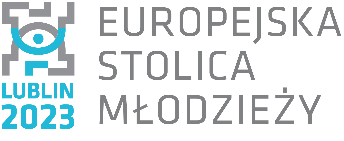 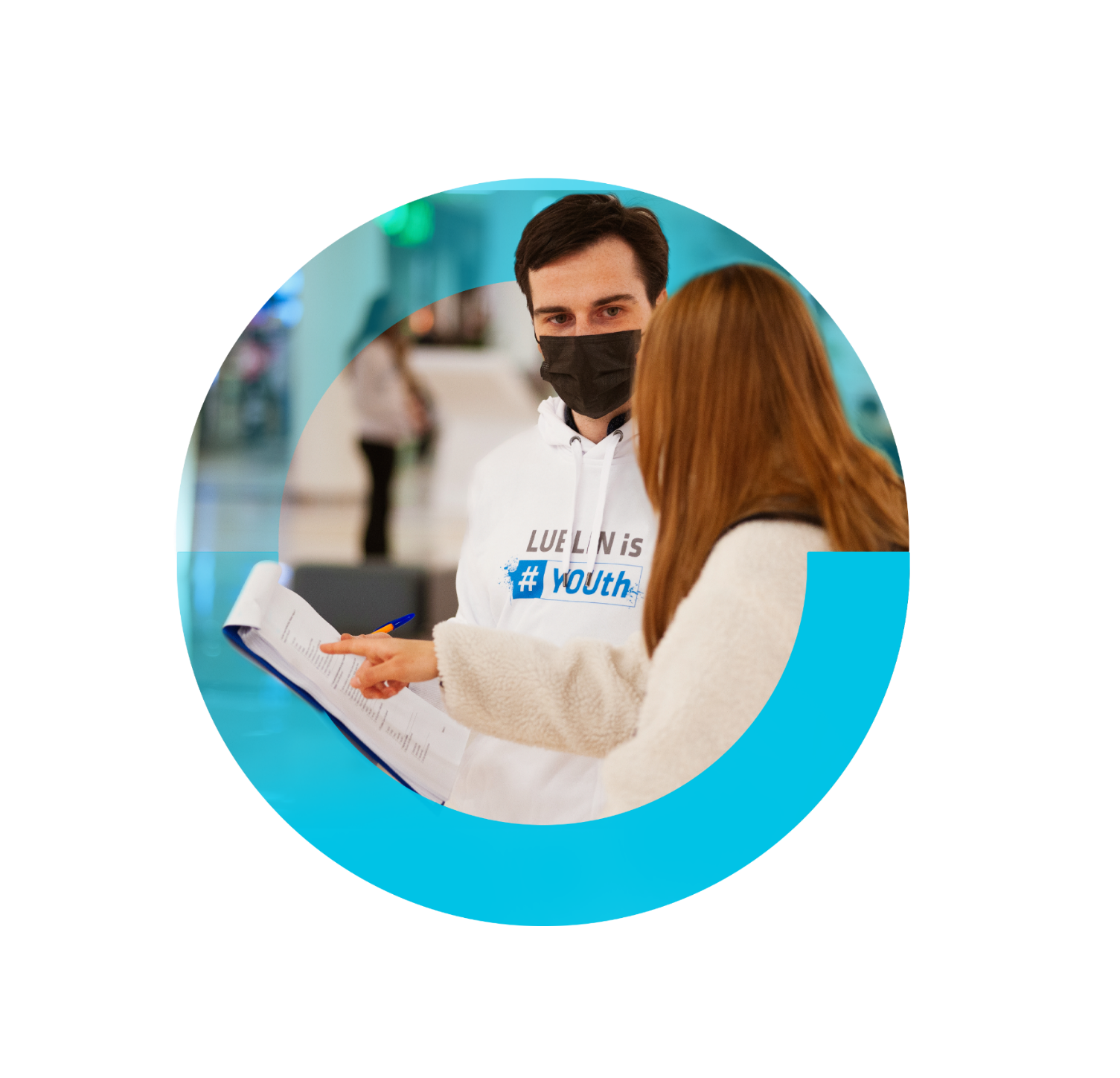 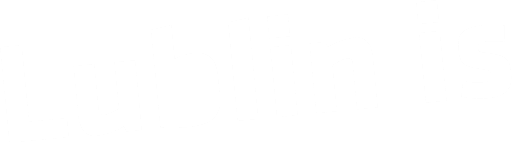 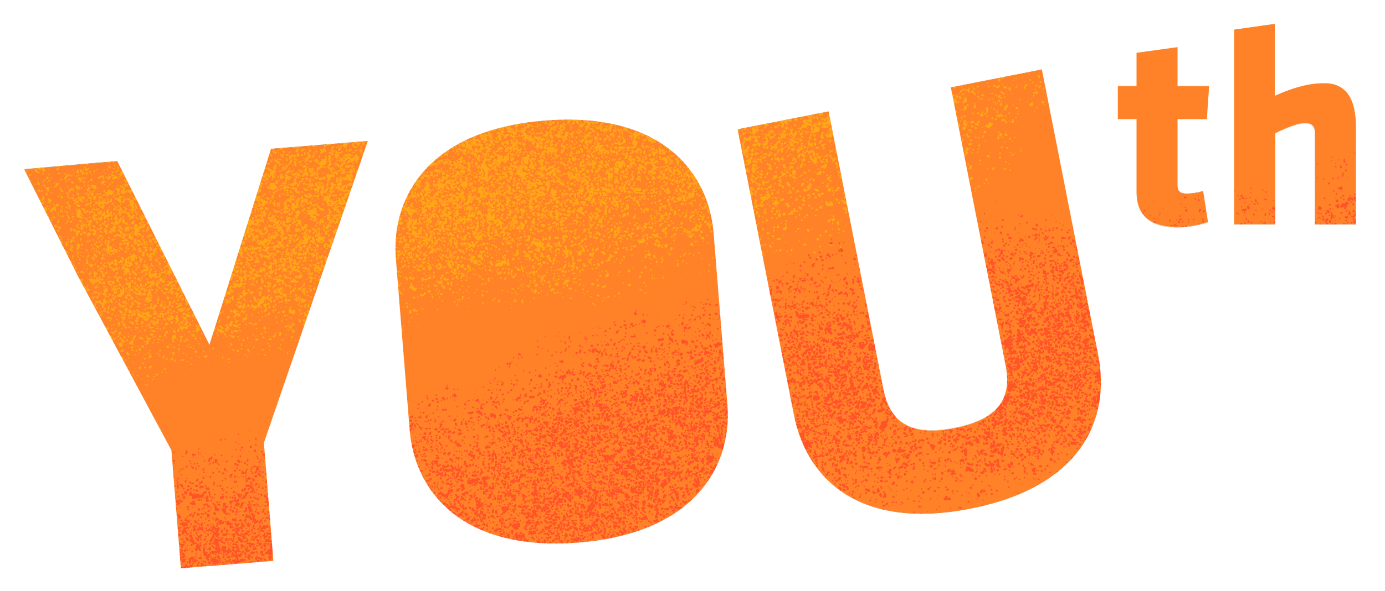 Akademia MiastoRaport z badań do informatora o mieście dla młodzieży Lublin 2022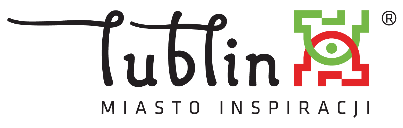 WstępPublikacja “O co chodzi, Lublin?” ma być szczególną i nową formą informatora o mieście dla młodzieży z kilku względów. Po pierwsze będzie on opracowany w nowatorskiej formie, interaktywny i atrakcyjny dla młodych ludzi. Po drugie jest realizowany w ramach działań Europejskiej Stolicy Młodzieży Lublin 2023. Po trzecie i najważniejsze - treści publikacji będą oparte na wynikach badań, które były przeprowadzone osobiście przez młode osoby z grupą innych osób w wieku do 30 lat. W ten sposób nowy informator będzie mógł odpowiedzieć na potrzeby młodzieży Lublina, biorąc pod uwagę jej różnorodną perspektywę. Warto przy tym podkreślić, że w rozumieniu Europejskiej Stolicy Młodzieży młodzież definiuje się jako osoby w wieku od 10 do 30 roku życia. Raport podsumowuje wyniki badań opisując co, zdaniem osób biorących w nich udział, powinno znaleźć się w informatorze.   Informacje o badaniach Informator jest jednym z działań pilotażowej edycji „Akademii Miasto”,  przyszłego programu edukacji obywatelskiej. Potrzeba lepszego dostępu do informacji pojawiła się przy konsultacjach i przygotowaniach do obchodów Europejskiej Stolicy Młodzieży w Lublinie. Dobór treści do informatora poprzedzono badaniami realizowanymi w grupie młodzieży. W realizacji badań prowadziła nas określona wcześniej koncepcja badawcza, która precyzowała pytania badawcze (tzw. proces konceptualizacji) oraz narzędzia i sposób prowadzenia badań. Poniżej przedstawione są pytania badawcze – główne oraz szczegółowe, na które poszukiwane były odpowiedzi.Pytanie główne: Jaki ma być informator dla młodych ludzi “O co chodzi, Lublin?”Pytania szczegółowe:Czego z informatora chcieliby się dowiedzieć młodzi ludzie?Jakie tematy mogą być interesujące w informatorze?Jakie tematy, zdaniem osób badanych, należy poruszyć w informatorze?Jakich informacji obecnie młodzi ludzie szukają w odniesieniu do Lublina?Gdzie młode osoby szukają informacji o Lublinie i ważnych tematów dotyczących życia w Lublinie?Których informacji nie udaje im się znaleźć?Jakie dane należy podać w nawiązaniu do tematów (adresy www, e-maile, media społecznościowe, bezpośrednie kontakty do osób, inne)?Jaka powinna być forma informatora (wydruk, pdf, strona, aplikacja, komiks, zwarty tekst, inne) zdaniem młodych osób?Jaka powinna być szata graficzna informatora zdaniem młodych osób? W jaki sposób wiek różnicuje zainteresowane tematami w informatorze?Założeniem projektu było powierzenie realizacji badań grupie studentek i studentów różnych kierunków oraz realizacja badań w wybranych klasach różnego typu szkół i uczelni oraz grup młodzieżowych. Podstawową metodą badawczą był wywiad focusowy realizowany z zastosowaniem metod warsztatowych. Wywiad focusowy (grupowy) jest metodą opierającą się na prowadzeniu rozmowy z grupą osób w oparciu o scenariusz wywiadu i zagadnienia badawcze. Metoda pozwala na pogłębianie odpowiedzi, dopytywanie a dzięki temu uzyskanie informacji o większej złożoności. Badania jakościowe zostały wzmocnione realizacją ankiety online. Pozwoliło to poszerzyć grono osób badanych i uzyskać więcej informacji na temat pożądanej treści informatora. Badania nie były realizowane na reprezentatywnej próbie.Założeniem badań było dotarcie do zróżnicowanej próby osób, których wspólną cechą jest wiek w przedziale 10 do 30 lat oraz związek z Lublinem (zamieszkanie, nauka, praca, rozwijanie zainteresowań, pasji). Do realizacji wywiadów grupowych wybrano więc następujące grupy:ze szkoły podstawowej (6-8 klasa) publicznej -  1 grupa ze Szkoły Podstawowej nr 57,ze szkoły podstawowej (6-8 klasa) niepublicznej - 1 grupa Międzynarodowa Szkoła Podstawowa Paderewski w Lublinie,z liceum publicznego (2 szkoły – jedna szkoła z centrum Lublina, druga z dzielnic peryferyjnych - spoza Centrum) - po jednej grupie z Liceum Ogólnokształcące nr 18 i Liceum Ogólnokształcące nr 23,z liceum niepublicznego lub prywatnego - Międzynarodowe Liceum Paderewski w Lubinie,z technikum (dwie różne szkoły) - Zespół Szkół Budowlanych w Lublinie (1 grupa) i Zespół Szkół Transportowo-Komunikacyjnych w Lublinie (1 grupa),ze szkoły dla osób dorosłych do 30 roku życia, grupa osób w wieku 25 - 30, spotkanie w Hej! – przestrzeń młodzieżowa,ze szkoły dla młodzieży z niepełnosprawnością (1 rodzaj niepełnosprawności) - Szkoła Podstawowa nr 34 (klasa integracyjna),ze szkoły dla młodzieży z niepełnosprawnością (2 rodzaj niepełnosprawności)  - Specjalny Ośrodek Szkolno–Wychowawczy dla Dzieci i Młodzieży Niepełnosprawnych im. Prof. Zofii Sękowskiej w Lublinie,z młodzieżą zagrożoną wykluczeniem społecznym (2 grupy z różnych instytucji) - Punkt Kultury na Bronowicach i Młodzieżowy Ośrodek Socjoterapii ze Szkołą Podstawową nr 56 w Lublinie,z młodzieżą cudzoziemską – Szkoła Podstawowa nr 51 (grupa ukraińskojęzyczna) i grupa wolontariatu Uniwersytetu Medycznego w Lublinie (grupa anglojęzyczna),  z młodzieżą studencką – 4 grupy z 4 różnych uczelni - Koło Naukowe Studentów Socjologii Uniwersytetu Marii Curie Skłodowskiej, grupa ukraińskojęzyczna z Wyższej Szkoły Przedsiębiorczości i Administracji, I rok z kierunku Edytorstwo Katolickiego Uniwersytetu Lubelskiego, Wydział Nauk Humanistyczno-Społecznych, Uczelnia Korczaka oddział w Lublinie. Zespół badawczy utworzyli studentki i studenci, którzy zgłosili się do udziału w projekcie, w którym mogli zyskać praktyczne umiejętności w zakresie prowadzenia badań jakościowych. Przed realizacją badań wszystkie osoby zostały przeszkolone z zakresu realizacji wywiadu fokusowego. Młodzież przeprowadziła wywiady grupowe w różnych placówkach, a także dokonała uporządkowania i wstępnej analizy materiału.Koncepcja badawcza, narzędzia badawcze, jak i szkolenie zostało poprowadzone przez badaczki społeczne, absolwentki socjologii UMCS, członkinie stowarzyszenia Lubelska Grupa Badawcza. Do nich również należała ostateczna analiza materiału oraz opracowanie raportu. Narzędzia badawcze - scenariusz warsztatu (FGI) i formularz ankiety on-line - zostały poddane pilotażowi w grupie studentek i studentów biorących udział w warsztacie szkoleniowym.3. Proces realizacji badańPowstający informator o mieście ma być wyjątkowy, bo jako pierwszy jest skierowany do młodych ludzi i w dużej mierze przez nich stworzony. To studentki i studenci prowadzili badania, które miały na celu zebranie informacji o potrzebach informacyjnych młodzieży. Rozmawiali ze swoimi rówieśnikami, osobami młodszymi i starszymi, wpisującymi się w definicję młodzieży (od 10 do 30 roku życia). Dzięki temu zyskali zarówno doświadczenia związane z badaniami społecznymi, jak i umiejętności interpersonalne oraz satysfakcję z działań. Z wypowiedzi zespołu badaczy i badaczek wynika, że realizowane warsztaty w większości wypadków były bardzo udane, a grupy badane współpracujące, zainteresowane i chętne do dzielenia się informacjami.  Studentki i studenci biorący udział w projekcie to grupa ochotników z różnych kierunków lubelskich uczelni, przy czym dominowały osoby z kierunków: Animacja Kultury UMCS oraz  Psychologia  UMCS. Grupa uczestniczyła w 3-dniowym wyjeździe szkoleniowym do Kazimierza Dolnego. Drugi dzień w całości był poświęcony przygotowaniu do prowadzenia warsztatów badawczych. Tę część szkolenia poprowadziły badaczki z Lubelskiej Grupy Badawczej. Studentki i studenci wzięli udział najpierw w warsztacie przeprowadzonym zgodnie z zaplanowanym scenariuszem badań, następnie krok po kroku zostali przeprowadzeni i przygotowani do realizacji każdego z elementów scenariusza, by w końcu je przećwiczyć. Dzięki temu, po przebytym szkoleniu, studentki i studenci byli gotowi do realizacji badań.Badania były prowadzone w większości w dwuosobowych zespołach. Po realizacji spotkań każda para  przekazała następujące materiały z badań:wypełniony formularz z informacjami zwrotnymi,spisane karteczki i plakaty wypełnione zebranymi w czasie warsztatów informacjami,zdjęcia tych wytworów - flipczartów, karteczek, itp.Osoby realizujące badania w trakcie działań miały wsparcie i pomoc badaczek z Lubelskiej Grupy Badawczej. Na zakończenie zrealizowano także spotkanie, w czasie którego badaczki podsumowały informacje z badań, a studentki i studenci mogli opowiedzieć o swoich wrażeniach.Warto podkreślić, że realizacja badań z młodymi ludźmi, przez młodych ludzi, miała wiele zalet. Dla grupy studenckiej wiązały się one z doświadczeniem pracy badawczej i pozyskiwaniem nowych kompetencji. Młodzieży biorącej udział w badaniach, udział w warsztatach prowadzonych przez starszych kolegów i koleżanki, mógł pozwolić na większą bezpośredniość w wypowiedziach. Dla młodych badaczek i badaczy realizacja warsztatów badawczych była interesującą i emocjonującą przygodą. Doświadczenia mogą procentować w przyszłości większą śmiałością w realizacji działań badawczych i pracy z innymi osobami. Zwłaszcza, że wiele osób wyniosło z nich bardzo dobre wrażenia, co widać w odpowiedziach na pytanie dotyczące tego, co zaskoczyło w badaniach:Otwartość młodzieży, ich zaangażowanie w projekt, ciekawe pomysły.Wypowiedź osoby z zespołu badawczegoGwar rozmów i osoby, które tam poznałam. Przemili ludzie, chętni do współpracy. Wypowiedź osoby z zespołu badawczegoOpinie zespołu badawczego na temat badańMłode badaczki i badacze zapytani o to, co najbardziej zapamiętali z warsztatów wskazywali najczęściej konkretne tematy, które wywołały w czasie badań emocje, i które dla nich były zaskoczeniem np.:fakt, że osoby pochodzenia cudzoziemskiego potrzebują informacji dotyczących obowiązujących ich formalności, jak np. wyrobienia numeru PESEL,duże zaangażowanie młodzieży: Uczestnicy mimo swojego młodego wieku mieli ogromną wiedzę o Lublinie, niektórzy zaangażowali się w warsztaty i próbowali przekazać jak najwięcej pomysłów na temat wyglądu informatora,poznanie potrzeb osób z niepełnosprawnością: Najbardziej zapamiętałam chłopców, którzy są fanami żużla i chcieliby szkółkę żużlową dla osób z niepełnosprawnością. W mojej pamięci również została dziewczynka na wózku inwalidzkim, która chciałby brać udział w warsztatach makijażowych oraz chciałaby znać miejsce, gdzie może brać czynny udział w wydarzeniach teatralnych, bo kocha występować przed publicznością. W pamięci mam jeszcze chłopca z autyzmem, który miałby zostać informatykiem i chciałby znać miejsce, gdzie może się uczyć obsługi komputera,tożsamość “dzielnicowa” młodzieży: Zaskoczyło mnie to, że dzieci wykazały mocną przynależność do dzielnicy w której mieszkają - Bronowice. Chciałyby, aby ta dzielnica się rozwijała kulturowo, oraz to, że faktycznie niektóre dzieci mocno zaangażowały się w działanie i wykazały super aktywność,patriotyzm lokalny: Najbardziej zapamiętałam fakt, że młodzież była dumna z miasta Lublina i chciała je przedstawiać jak w najlepszym świetle,poznanie potrzeb w ogóle: Zapamiętałam, że nikt z grupy nie wiedział o żadnym przewodniku po Lublinie, ale wyrazili wielką chęć stworzenia takowego, specyfika pracy z młodymi ludźmi: Zaskoczyło mnie, że młodzież miała problem ze słuchaniem przez co nie rozumieli prostych poleceń,bariery partycypacji widziane przez młodzież: Uczestnicy uważali, że ich zdanie nie będzie wzięte pod uwagę,nowe informacje o mieście: Grupa była bardzo otwarta i przedstawiła stronę Lublina której nie znałam (sporty samochodowe).Ogólne odczucie młodych badaczek i badaczy było takie, że takie badania mają sens, i, że realizowany warsztat przyniósł nowe i potrzebne informacje:Miałam grupę ukraińskich studentów. W swoich odpowiedziach zaznaczali potrzebę informacji, gdzie można wyrobić nr PESEL i inne dokumenty. Gdybyśmy nie poszli do tej grupy pewnie nie wpadlibyśmy na pomysł, że jest to informacja, która powinna się znaleźć w informatorze.Wypowiedź osoby z zespołu badawczegoWrażenia te sprawiają, że również badacze i badaczki uzyskali nową wiedzę o mieście, o innych młodych osobach i ich potrzebach. Może to być inspiracją do ich przyszłych działań na różnym polu, nie tylko badawczym.Ankieta on-lineAnkieta miała być uzupełnieniem badań ankietowych, okazało się, że uzyskała bardzo dużą ilość wypełnień w tak krótkim czasie (tydzień) i bez „płatnej” promocji, co zaskoczyło zespół badawczy. Zebrany materiał nie tylko potwierdzał dane uzyskane z warsztatów, ale i rozszerzał wątki, np.  tym, jakie młodzi ludzie mają zainteresowania, gdzie szukają informacji o mieście i, o tym, co się w nim dzieje czy w ogóle znajdują poszukiwane treści. Ankieta zawierała w większości pytania otwarte, co okazało się zachęcające do tworzenia szerszych opowieści o Lublinie i codziennym życiu w nim. Widać, że młodzież wypełniająca ankietę chętnie wypowiada się na temat swojego miasta.Ankietę on-line wypełniły 344 osoby. Najwięcej uczestników i uczestniczek badań było w wieku od 15 do 19 lat (43,5% osób badanych) oraz do 14 lat (42,5%). Zdecydowanie mniejsze zainteresowanie ankietą było wśród osób, które mają więcej niż 20 lat (od 20 do 25 lat – 10% oraz od 26 do 30 lat – 4%). 4. Najważniejsze hasła mówiące o LublinieUczestniczki i uczestników badań zapytaliśmy o to, jakie informacje przekazaliby znajomemu czy znajomej zaczynającej życie w Lublinie. W ten sposób powstała lista kluczowych haseł mapujących to, jak młodzież widzi Lublin, co uważa za ważne do przekazania innym zainteresowanym tym miastem. Udzielane wypowiedzi są spontanicznymi skojarzeniami (załącznik nr 3 zawiera ich pełną listę). Większość z nich to hasła, w starszych grupach często pojawiały się też rozbudowane opinie (zwłaszcza w ankiecie). Niezależnie od wieku przekazywano też wiele rad i ostrzeżeń, jak dotyczących bezpieczeństwa w mieście. Analizując odpowiedzi na to pytanie można wnioskować, że najczęściej wskazywane hasła to tematy najszerzej komunikowane czy promowane, popularne, co sprawia, że tworzą pewien kanon mówienia o Lublinie. Warto też przyjrzeć się hasłom, które pojawiają się rzadziej, być może w odróżnieniu od popularnych motywów, to właśnie one wymagają pogłębienia i mają potencjał do tworzenia ciekawej, nowej opowieści o Lublinie.W ankiecie pojawiały się nieraz dłuższe opisy, w których młodzież sugerowała, co by pokazała, czy gdzie warto pójść. Opisy te w dużej mierze są po prostu inną formą przedstawienie odpowiedzi, bardziej rozbudowaną, czasem dodającą jakąś charakterystykę czy ocenę. W poniżej analizie oparto się głównie na hasłach przekazanych w czasie warsztatów badawczych. Opinie wniesione w ankiecie, zwłaszcza rozbudowane, posłużyły za wzbogacenie analizy i źródło cytatów.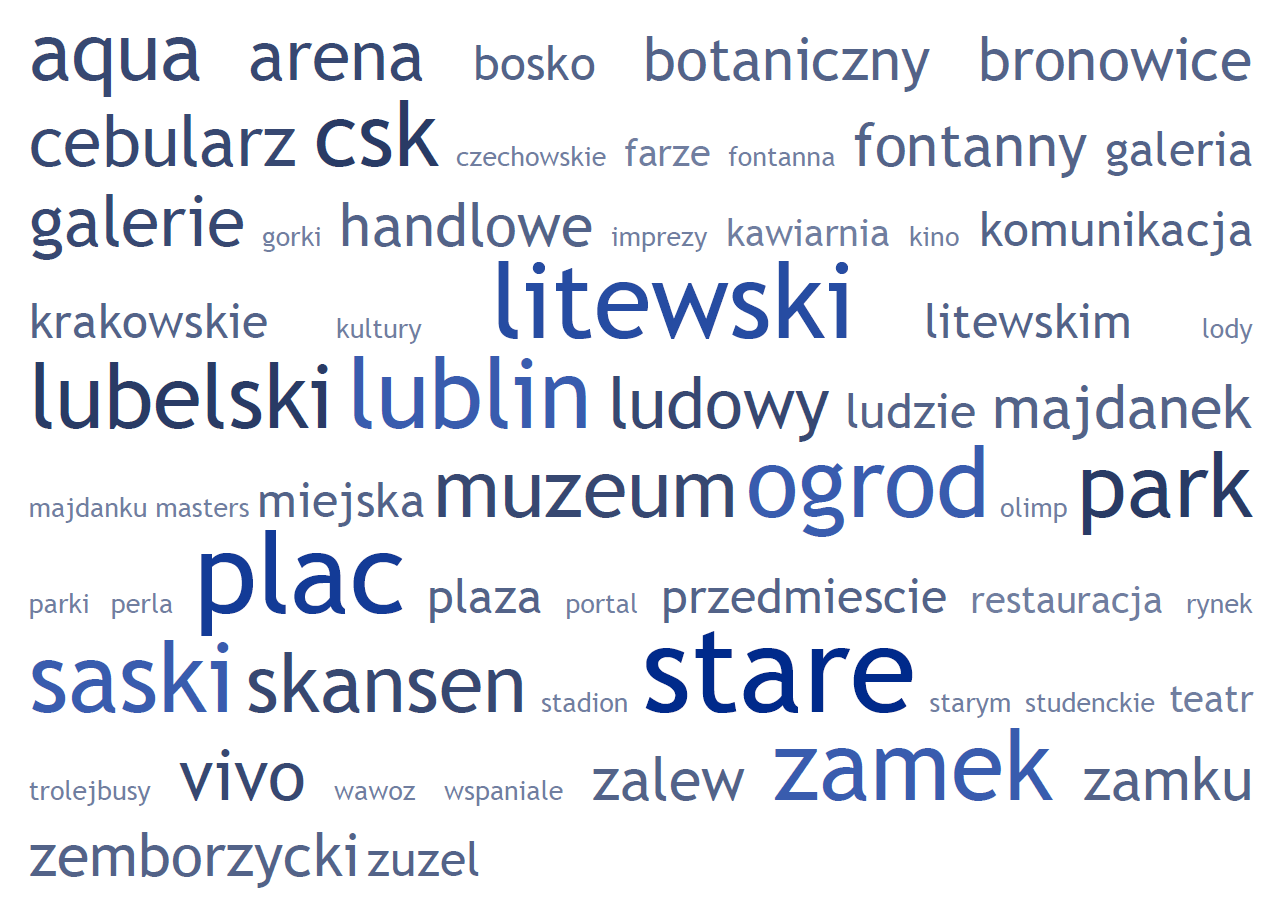 Chmura słów obrazująca najczęściej pojawiające się hasła przekazane w czasie warsztatów badawczych i wzbogacone wypowiedziami z ankiety (jeśli miały formę haseł). Pełne zestawienie haseł znajduje się w załączniku nr 3.Hasła, które pojawiały się najczęściej dotyczyły zazwyczaj szeroko rozpoznawalnych miejsc czy symboli Lublina, będących też klasycznymi elementami oficjalnej narracji o mieście, zarówno skierowanej do mieszkańców i mieszkanek, jak i na zewnątrz (turystycznej).Wskazane hasła:Stare Miasto,Cebularz,parki: Ogród Saski, Park Ludowy, Bronowicki i Zawilcowa (dwa ostatnie dużo rzadziej),Zamek Lubelski wraz z Muzeum Narodowym w Lublinie,Centrum Spotkań Kultur (w tym dach i wystawy),Plac Litewski wraz z fontannami,portal na placu Litewskim (streamujący widok do i z Wilna),Państwowe Muzeum na Majdanku,Muzeum Wsi Lubelskiej – „Skansen”,Zalew Zemborzycki,Arena Lublin,Aqua Lublin.Wskazane inne miejsca związane z kulturą i wolnym czasem: Ogród Botaniczny Uniwersytetu Marii Curie Skłodowskiej, Teatr im. H. Ch. Andersena, Teatr im. Juliusza Osterwy, Hej! – przestrzeń młodzieżowa, Galeria Labirynt, Centrum Kultury w Lublinie, Akademickie Centrum Kultury i Mediów „Chatka Żaka”, Muzeum Osiedli Mieszkaniowych - pojawiają się mniej licznie (niektóre sporadycznie i bardziej w starszych grupach). W rozbudowanych wypowiedziach w ramach ankiety wskazywano, że warto także pójść do Regionalnego Muzeum Cebularza oraz, ogólnie, że warto poznać historie i legendy Lublina. Jako miejsca spędzania czasu w przestrzeni miasta wskazywano różne parki, Plac Litewski, Plac im. L. Kaczyńskiego. Pojawiło się wskazanie, że Lublin ma swój język, np. słowo brejdaki.Nieraz odnoszono się do komunikacji miejskiej, niektórzy ją chwalili, inni wskazywali, że się często  spóźnia. Podkreślano to, że w mieście panują korki.W grupie osób w wieku szkoły podstawowej bardzo często wskazywano jedną z lubelskich, znanych lodziarni - Bosko oraz miejsca, gdzie można zamówić bubble tea (bez konkretnego punktu gastronomicznego). Niezależnie od wieku dosyć często przywoływano kocią kawiarnię (Mrau Cafe). Im starsza grupa tym więcej pojawiało się nazw konkretnych miejsc, barów, restauracji, pubów.Odnośnie sportu wskazywano skojarzenia z żużlem (Speedway Lublin), ale też z piłkarskim Motorem Lublin, Avią Świdnik czy też jedną z drużyn żeńskiej piłki nożnej.Jest w nim jedyny klub piłkarski kobiecy KKP Unia Lublin, o którym zapomina Miasto.Wypowiedź osoby uczestniczącej w badaniachO ile osiągnięcia drużyn są źródłem dumy, o tyle zachowania osób kibicujących bywają przedmiotem obaw. Wśród przekazywanych rad związanych z bezpieczeństwem wskazywano.Lublin to Motor! Na Lubartowską lub Bronowice wchodź tylko w bluzie Bakajoko lub Motoru.Wypowiedź osoby uczestniczącej w badaniachOdnośnie możliwości rozwijania aktywności fizycznej wspominano o basenach, orlikach, skate parkach czy miejscach, w których potencjalnie można sport uprawiać. Często wspominano Arenę Lublin, Aqua Lublin, kilkakrotnie też Icemanię.Młodzież wskazywała liczne marki sklepów, restauracji, galerii handlowych oraz dużych lubelskich firm, np. Herbapol, Lubella. Starsze grupy wymieniły więcej nazw barów i restauracji, w tym bardziej specyficznych, jak np. Padbar, gdzie można grać na konsolach. Galerie handlowe wskazywano jako miejsce spędzania czasu, przy czym jako najfajniejsze wymieniano Vivo (też ogród na dachu) i Plaza, dosyć często pojawiała się także galeria Felicity, rzadziej Olimp.Nie ma nic ciekawego, jedyne całoroczne miejsce spotkań to galeria Vivo! i Plac Litewski.Wypowiedź osoby uczestniczącej w badaniachStare Miasto, bo to tam najważniejszy punkt, gdzie są najfajniejsze miejsca na spotkania, duże galerie jak VIVO i Plaza itp.Wypowiedź osoby uczestniczącej w badaniachMłodzież w wieku studenckim i starszym podkreślała studencki wymiar miasta, możliwość wyjścia i zabawy nocą. Nieraz wskazywano bogactwo oferty wydarzeń, w młodszych grupach rzadko jednak wymieniano nazwy tych wydarzeń np. Carnaval Sztukmistrzów, Jarmark Jagielloński (obecnie Festiwal Re:tradycja), Cavaliada Lublin, Falcon (Festiwal Miłośników Fantastyki). W najstarszej grupie młodzieży pojawiało się już dużo więcej nazw wydarzeń, m.in.: Festiwal Lublin Smaków, WeFilm (Lubelskie Dni Filmu w CSK), Festiwal Wschód Kultury - Inne Brzmienia.Czasem pojawiały się nazwy dzielnic, konkretnych ulic czy miejsc (np. Zaułek Hartwigów), widać to zwłaszcza wśród starszej młodzieży (szkoła ponadpodstawowa), która już na własną rękę poznaje miasto. Licznie wskazywano tereny zielone – parki, ale też sporadycznie wąwozy, Stary Gaj, Górki Czechowskie czy też specyfikę ukształtowania terenu miasta oraz widoki, jakie to stwarza. W tej grupie wśród haseł wymieniano także dworce PKP i autobusowy (PKS). Począwszy od grupy wiekowej osób uczących się w szkołach ponadpodstawowych bardzo podkreślany jest wątek kompaktowości Lublina i jego klimatu. Pierwsze polega na tym, że Lublin ma interesującą ofertę, a jednocześnie jest mały i łatwo wszędzie się dostać. Drugie to klimatyczne Stare Miasto, restauracje i kawiarnie, a także nieco wschodnia atmosfera.Jest dużo wydarzeń kulturalnych, jest ładnie i zadbanie. Jest to przytulne miasto nie za duże, nie są małe. Z okazjami w kategorii edukacja dla młodych osób.Wypowiedź osoby uczestniczącej w badaniachMiasto o ciekawej historii, ludziach o pięknym sercu, życie bardzo proste, ale z miejscem na cudne relacje, wyjścia do różnych zakątków z klimatem.Wypowiedź osoby uczestniczącej w badaniachBogate dziedzictwo kulturowe, piękna i unikalna architektura, dużo miejsc do spędzania wolnego czasu. Życie tutaj jest spokojne i "na luzie", nie ma aż takiego tłoku jak w większych miastach.Wypowiedź osoby uczestniczącej w badaniachPojawiały się też elementy wskazywane pojedynczo, np. Cmentarz na Lipowej jako miejsce do zwiedzenia, informacja o dużej różnorodności szkół czy informacja o Zespole Pieśni i Tańca „Lublin” im. Wandy Kaniorowej. Częściej, ale wciąż sporadycznie, pojawiały się ogólne informacje o możliwości wolontariatu (pozytywne konotacje).Nieraz w wypowiedziach pojawia się “miasto inspiracji”, najczęściej jako hasło, czasem prześmiewczo (np. z nawiązaniem do spożycia alkoholu). Pojawiło się też pytanie wprost: co oznacza to hasło?Najważniejsze jest to, że Lublin to miasto inspiracji, każdy może być kim chce. Uważam, że warto jest pojechać na Stare Miasto, można pospacerować lub coś zjeść. Jest też wiele muzeum np. muzeum cebularza. Jest ono super. Polecam się tam wybrać.Wypowiedź osoby uczestniczącej w badaniachWśród młodzieży szkół ponadpodstawowych pojawiają się opinie o ludziach z Lublina wskazujące, że są fajni, otwarci. Jednocześnie obecne są oceny negatywne: miasto wciąż jest tzw. Polską B, bywa nudno, sporo jest, zdaniem badanych sytuacji patologicznych, słabe są zarobki, nie ma nic ciekawego, po jakimś czasie robi się nudno. Świetne miasto dla studentów, wygodnie się w nim żyje, ale trochę mało możliwości zawodowych.Wypowiedź osoby uczestniczącej w badaniachWskazywano, że Lublin jest ładny w centrum, a poza nim bywa smutno, szaro i czasem niebezpiecznie. Z tym wątkiem wiążą się głównie rady przekazywane przez uczestników i uczestniczki badań. Mówią one o tym, by:uważać bądź unikać (zwłaszcza wieczorem i nocą) konkretnych rejonów, nie szukać w nich stancji: Bronowice, Kalina, Tatary, czy ul. Lubartowska, ul. Hempla,ogólnie, by uważać na swoje bezpieczeństwo, nie chodzić po ciemnych ulicach, nosić gaz pieprzowy, uważać na osoby pod wpływem używek oraz na podejrzane osoby na dworcu PKP,nie kąpać się w Zalewie Zemborzyckim,uważać na przejściach dla pieszych,zachować ostrożność w kontekście kibiców/kibicek: Nie konfrontuj się z fanem żużlu. (Trzeba) Być za motorem. Nie wchodzić w konwersacje z kibicami, nie chwalić się przynależnością do klubu innego niż Motor.Pojawiały się także rady odnośnie tego, gdzie najlepiej pójść wieczorem oraz, by korzystać z miasta i jego oferty, poznawać innych i uczestniczyć w wydarzeniach. Dzięki czemu można zintegrować się z miastem i poczuć jego “ducha”:To miasto, które poznaje się bardzo powoli i zyskuje na wartości po jakimś czasie, ale jak się już zrozumie, o co w nim chodzi to wciąga totalnie.					Wypowiedź osoby uczestniczącej w badaniachPodsumowując, młodzież szkoły podstawowej pokazuje Lublin przez pryzmat jego ważnych miejsc: Stare Miasto, Plac Litewski, muzea i galerie handlowe. Pojawiają się też informacje o miejscach sportowych, o miejscach uważanych za niebezpieczne i o lubelskich drużynach - zwłaszcza żużlowej. Osoby ze szkół ponadpodstawowych poznają Lublin na własną rękę i mają bardziej refleksyjne podejście do “korzystania” z miasta. Opisują swoje opinie na temat komunikacji miejskiej (np. dobra siatka połączeń, ale zdecydowanie zbyt rzadkie kursy) i ogólnej topografii miasta. Podkreśla się wygodę Lublina, to, że łączy w sobie charakterystykę dużego ośrodka z wygodą przemieszczania się po małym mieście. Pojawia się tu hasło kompaktowości. W tej grupie wskazywane są też zarówno spostrzeżenia dotyczące zmiany Lublina na plus, rozwoju, jak i wad - słabych perspektyw zawodowych, poczucia nudy. Zarówno studentki i studenci, jak i osoby powyżej 25 roku życia, a przed 30-tym, wypowiadające się w ankiecie i na warsztatach widzieli Lublin podobnie, jak grupa ze szkół ponadpodstawowych. Studentki i studenci podkreślali ofertę i infrastrukturę miasta, której czują się adresatami i odbiorcami. Wybrzmiała też wyraźnie pochwała Lublina, jako miasta wygodnego do życia.5. Zainteresowania W celu lepszego poznania potrzeb młodych ludzi, zadaliśmy w ankiecie pytanie dotyczące ich pasji czy zainteresowań. Dzięki wiedzy, jakie tematy są dla nich ważne, można przypuszczać, że będą jednocześnie poszukiwać w Lublinie takich miejsc, gdzie można spędzać czas realizując swoje pasje. Poniżej pogrupowano odpowiedzi na 3 grupy wiekowe. Widoczne są drobne różnice we wskazanych zainteresowań. Młodzi ludzie w wieku do 14 roku życia interesują się przede wszystkim sportem (głównie piłką nożną, ale też: akrobatyką powietrzną, pływaniem, łyżwiarstwem, koszykówką, siatkówką, piłką ręczną, tańcem - polo dance, boksem, rolkarstwem, wspinaczką, gimnastyką, jazdą konną, jazdą na rowerze/kolarstwem, paintball-em, bieganiem, skokami narciarskimi). Znaczna część młodych ludzi wypełniających ankietę lubi tańczyć, rysować czy malować, jak i grać w gry komputerowe. Ponadto wskazywano tematy jako interesujące takie jak: fotografia, śpiew, gra na instrumentach i ogólnie muzyka, gra w teatrze, tworzenie animacji, motoryzacja, pisanie różnych tekstów, czytanie książek. Pojedyncze wskazania dotyczyły takich tematów jak: wojownicy, czołgi, dinozaury, II wojna światowa, rolnictwo, zakupy, zwiedzanie, lotnictwo, gotowanie, downtown i coquette (styl ubioru), autobusy MPK, geocaching, astronomia, majsterkowanie, strzelectwo, fizyka, makijaż, geografia, zwierzęta, nauka języków: hiszpański i angielski, szycie, wędkarstwo, Airsoft (gra zespołowa polegająca na umownym i ograniczonym odzwierciedlaniu potyczek oddziałów zbrojnych), militaria, geografia, balisong flipping (sztuka polegająca na manipulowaniu nożem motylkowym), psychologia, kryminologia, biologia, harcerstwo. Zainteresowania osób w wieku od 14 do 19 lat również najczęściej idą w kierunku sportu: jazda na rowerze, pływanie, siłownia, jazda konna, piłka nożna, sztuki walki, akrobatyka, tenis, żeglarstwo, boks, rolkarstwo, łyżwiarstwo, strzelectwo, deskorolka, kolarstwo, stretching (ćwiczenia rozciągające). Ważne są również pasje, które są związane z: muzyką (w tym śpiew, jak i gra na instrumentach), rysowaniem/malowaniem, tańcem, oglądaniem filmów i seriali (w tym anime), graniem na komputerze (w tym tworzenie gier), podróżowaniem/turystyką, czytaniem, teatrem/aktorstwem, fotografią, grafiką (digital art) czy nagrywaniem/montażem filmów. Inne wskazane pojedyncze tematy to: kostki rubika, mechanizacja, elektronika i elektryka, astronomia, języki obce np. hiszpański, balisong flipping, rośliny (florystyka), parkour, jeżdżenie MPK, harcerstwo, historia, gastronomia, moda, polityka, charytatywność/wolontariat, wędkarstwo, matematyka, zwierzęta (owady, płazy, gady), sztuka nowo-cyrkowa, healthy lifestyle, self improvement (samodoskonalenie), biotechnologia, hydroponika (bezglebowa uprawa roślin), informatyka, szachy, geografia, modeling, programowanie na komputerze,  jeżdżenie crossami/szybkimi autami, poznawanie rożnych kultur, militaria (ASG), lotnictwo, kryptowaluty, kosmos, RPG, pen spinning (odmiana żonglerki kontaktowej, w której używanym przedmiotem jest np. długopis), psychologia, szydełkowanie, Freestyle Football, filozofia, ludzka anatomia, erystyka, urbanistyka, majsterkowanie i tatuaże. Dla osób w wieku od 20 lat wzwyż ważne zainteresowania to: sport (karate, jazda konna), taniec, jedzenie (w tym kawa i herbata), spotkania z przyjaciółmi, oglądanie filmów, teatr, granie, czytanie, fotografia, podróże, muzyka (koncerty, słuchanie muzyki, gra na instrumentach, open mic, karaoke), sztuka, moda, zwierzęta, rękodzieło, języki obce, ekologia, działania oddolne, komunikacja społeczna, social media, makijaż, psychologa, fitness/zdrowy styl życia, historia, geopolityka. 6. Tematy interesujące młodych ludziW ankiecie pojawiło się pytanie wraz z kategoriami do wskazania na temat ważnych dla młodych ludzi tematów. Młode osoby są zainteresowane tematami, które pomagają rozwijać im pasje i zainteresowania, chętnie też poszukują informacji odnośnie różnych wydarzeń kulturalnych. Poszukują informacji odnośnie miejsc do spędzania czasu w przestrzeni miasta. Ważne są dla nich też wiadomości dotyczące komunikacji miejskiej, jaki i informacje dotyczące wydarzeń sportowych w Lublinie czy oferta miejsc związanych z rozrywką.Młodzi ludzie uczestniczący w badaniu ankietowym wskazali, jakie tematy ich najbardziej interesują (możliwe było podanie wszystkich właściwych odpowiedzi):rozwijanie pasji i zainteresowań - 60% badanych młodych,oferta wydarzeń kulturalnych, np. festiwale, koncerty, teatr - 51% badanych młodych,miejsca zielone - parki, skwery - 45% badanych młodych,komunikacja publiczna, np. autobusowa, kolejowa, rowerowa - 39% badanych młodych,oferta wydarzeń sportowych, np. rozgrywki sportowe, mecze - 37% badanych młodych,oferta wydarzeń związanych z rozrywką, np. dyskoteki, kluby, restauracje - 36% badanych młodych,turystyka w Lublinie i okolicach - 30% badanych młodych,konkursy i stypendia - 27% badanych młodych,realizacja własnych pomysłów/projektów - 26% badanych młodych,bycie aktywnym społecznie w mieście, np. poprzez wolontariat - 25% badanych młodych,miejsca spotkań młodzieży, np. Hej! czy Miejscówka, świetlice, miejsca studenckie - 25% badanych młodych,oferta związana z edukacją - 22% badanych młodych,poznawanie rynku pracy - 21% badanych młodych,wsparcie w załatwianiu spraw urzędowych np. prawo jazdy - 21% badanych młodych,oferta związana z rozwojem osobistym, w tym wsparciem psychologicznym - 20% badanych młodych,opieka zdrowotna - 20% badanych młodych,wsparcie w nauce np. miejsca do nauki, organizacje wspierające w nauce - 19% badanych młodych,współdecydowanie o mieście, np. poprzez konsultacje społeczne - 17% badanych młodych,prawa i obowiązki osób do 18 roku życia - 17% badanych młodych.7. Tematy, jakie powinny się znaleźć w informatorze. Analiza z podziałem na grupy wiekowe.W ankiecie badani mieli możliwość opisania tego, jakie tematy w szczególności ich interesują i do jakich informacji chcieliby mieć dostęp w informatorze. Dla osób do 14 roku życia informator to przestrzeń wymiany informacji przede wszystkim dotyczącym historii Lublina, w tym legend czy tematów związanych z tradycją. Powinny znaleźć się w nim różne ciekawostki związane z Lublinem oraz wskazane zabytki, np. Zamek Lubelski, Stare Miasto, w tym Brama Krakowska.  Przykładowe informacje, jakie powinny być zamieszczone w informatorze w tej grupie wiekowej:liczba osób w Lublinie,wielkość Lublina,spis zabytków,od kiedy istnieje miasto,jak rozwijał się Lublin,historia Lublina w czasie wojny.Treści w informatorze to według spis restauracji, miejsc kultur, galerie handlowe, obiekty sportowe czy hotele. Istotne dla tej grupy wiekowej jest zamieszczenie planu miasta z zaznaczonymi najważniejszymi obiektami, które są ciekawe i ważne dla młodzieży. Dobrze jeśli w informatorze będą wskazane miejsca, w których młodzież najchętniej spędza czas, np. Plac Litewski, Centrum Spotkań Kultur, Ogród Saski, Plac Kaczyńskiego. W informatorze powinna być zamieszczona informacja o wydarzeniach kulturalnych - kiedy i gdzie się odbywają (w tym jaka jest ich dostępność). Pozostałe pojedyncze wskazania dotyczące tematów, jakie powinny znaleźć się w informatorze:miejsca, których należy unikać ze względu na bezpieczeństwo, oraz te, które można uznać za bezpieczne,popularne jedzenie Lublina,komunikacja miejska (jak dojechać, gdzie są przystanki),lokalizacja ważnych miejsc takich jak, przychodnia zdrowia, szpital itp.,ważni sportowcy Lublina.Dla osób od 15 do 19 roku życia ważna jest, żeby w informatorze pokazać miejsca historyczne, kulturalne i sportowe, ale i rozrywkowe. Badane osoby są ciekawe historii Lublina (w tym legend), w tym, żeby wskazane były obecne informacje dotyczące miasta. W publikacji zabytki powinny posiadać krótki opis, ciekawostki oraz dobrze, jakby była zamieszczona mapa wskazująca ich położenie. Ważne jest pokazanie miejsc do spędzania czasu w różny sposób, np. restauracje (“tanie i drogie”) oraz fastfood’y (np. z azjatyckim jedzeniem), obiekty kulturalne (muzea, kina) czy sportowe. Dobrze, by były opisane miejsca, gdzie spotyka się młodzież, po prostu spędzając swój wolny czas. Informacje o zwiedzaniu, najciekawszych miejscach w Lublinie. Przykładowe trasy dla turystów wraz z miejscami do odpoczynku i obiektami gastronomicznymi. Wypowiedź z ankietyMogłaby być pokazana trasa po mieście, która będzie prowadzić przez ciekawe miejsca (zamek, Stare Miasto, Plac Rybny, CSK i tarasy na CSK, Park Ludowy, Park Saski, Górki Czechowskie, Ogród Botaniczny).Wypowiedź z ankietyPozostałe pojedyncze wskazania tematów, które powinny znaleźć się w informatorze według tej grupy wiekowej:konkursy realizowane  w mieście, kursy w Lublinie, pomoc psychologiczna, w tym informacje o uzależnieniach wśród młodzieży i o sposobach radzenia sobie z nimi,miejsca: na randki, do pracy zdalnej, do nauki, do grania w gry planszowe, rozmów ze znajomymi, informacje o fajnych miejscach do spotkań dla młodych - kluby, restauracje, domy kultury, Hej!,miejsca, w których można łapać pokemony,miejsca, gdzie są instalacje artystyczne, miejsca związane ze sztuką,wskazanie, jakie projekty są realizowane na terenie miasta, wskazane akcje charytatywne, informacje o najbliższych miejscach zbiórek,informacje, w których godzinach jest największy ruch w mieście, informacje o drogach rowerowych i skateparkach,informacje o terenach zielonych,informacje o nowych obiektach (punkty rozrywki i miejsca spotkań dla młodzieży) i obecnych wydarzeniach w mieście (koncerty, konwenty fantastyki),informacje dotyczące komunikacji miejskiej: jak dojechać w popularne miejsca, informacje o aplikacjach do sprawdzania rozkładu autobusów i kupowania biletów, jak korzystać z rozkładów jazdy MPK,informacje o polityce miasta, ciekawe, niestandardowe miejsca w Lublinie, miejskie "easteregg'i" jak, np. kamień nieszczęścia,wskazane najniebezpieczniejsze nocą ulice,informacje, gdzie znajdują się ważne instytucje (urzędy) i, jak załatwić sprawy urzędowe - dowód, prawo jazdy, paszport, PESEL np. w przypadku osób cudzoziemskich,informacja na co można mieć zniżkę z legitymacją szkolną i studencką,informacje o drużynach sportowych: jakie są w Lublinie oraz gdzie sprawdzić informacje o meczach,informacje, gdzie można kupić dobrego lubelskiego cebularza,informacje o teatrach, bibliotekach, miejsca rekreacyjne do spędzania czasu, np. basen, parki trampolin, kręgle, bilard, gry miejskie, lasery, kina,wskazanie, gdzie są sklepy polskich przedsiębiorców,informacje dotyczące tematów edukacyjnych, w tym szkoły policealne, oceny studiów.Ciekawym pomysłem jest zastosowanie w informatorze: mapy z Lublina z najciekawszymi atrakcjami w danej kategorii, np. na mapie umieszczamy miejsca w których można uprawiać wszelkie aktywności fizyczne, a na kolejnej stronie umieszczamy muzea (ośrodki kultury) również na mapie.Wypowiedź z ankietyDla osób powyżej 20 lat mniej ważna jest sama historia Lublina i wskazanie miejsc turystycznych, natomiast w informatorze powinny być na pewno informacje o wydarzeniach kulturalnych i sportowych (kalendarz wydarzeń) oraz podstawowe informacje o obiektach, w jakich te wydarzenia się odbywają. Informator ma wskazywać, gdzież można spotkać się z innymi: bawić się, zjeść, potańczyć. Pozostałe pojedyncze wskazania w tej grupie wiekowej:informacje nt. życia codziennego w mieście, przyzwyczajeń ludzi, tradycji, słów gwary, które dla przyjezdnego mogą być niezrozumiałe, ciekawostki o Lublinie (z historii) i co ciekawego można znaleźć w Lublinie, informacje o rynku pracy, gdzie są darmowe zajęcia na temat szukania pracy,informacje dotyczące załatwiania spraw w instytucjach, ważne telefony do instytucji,  informacje, jak i gdzie wyrobić dowód osobisty, informacje, gdzie młodzież najczęściej korzysta z rozrywki, fajne miejscówki do spędzenia czasu ze znajomymi, wskazanie różnych miejsc np. muzea, miejsca związane ze sztuką, aktualna oferta kulturalna (kino, teatr, biblioteka, wystawy, pokazy, koncerty), kalendarz wydarzeń, eventów, festiwale, oferta zajęć (np. tanecznych) i warsztatów, informacje dotyczące komunikacji miejskiej, możliwość znalezienia taniego noclegu podczas zwiedzania Lublina, np. w jakimś akademiku, wskazanie miejsc gastronomicznych, miejsca z dobrym jedzeniem,informacje na temat miejsc, gdzie można zrzeszyć się z innymi ludźmi dzielącymi te same pasję, informacje dotyczące pomocy medycznej, ochrony zdrowia,wskazanie lokalnych zespołów muzycznych, informacje o możliwości wolontariatu, baza wolontariacka, informacje o stypendiach i zakwaterowaniu dla studentów,ciekawe miejsca w Lublinie (np. w każdej dzielnicy),podanie telefonu wsparcia dla osób z depresją,informacje na temat okolic Lublina, w których można aktywnie spędzać czas, wskazanie oferty sportu niezawodowego, ilość korytarzy podziemnych na Starym Mieście.Jeśli miałby mieć 200 stron, to: a) Artyści, naukowcy, przedsiębiorcy z Lublina i ich rola we współczesnym Świecie, b) Miejsca kultowe, które trzeba odwiedzić, c) Odnośnik do jakiejś platformy informacji o tym, co się dzieje na mieście w kontekście ciekawych wydarzeń, eventów - coś w formie spotted/grupa na FB/instagram stories. d) Lublin is Real - taki BeReal (dość znane teraz socialmediowe miejsce udzielania się młodych ludzi online) o tym co się dzieje w Lublinie (to by było piękne!),e) podręcznik różnego typu gier na spotkania domówkowe, firmowe i inne propozycje na integrację grup lub dwuosobową potyczkę. W formie podziału na ruchowe, stołowe, online'owe. f) Queerowe miejscówki, g) Gdzie można spotkać się ze zwierzętami (papugarnie, kocie kawiarnie, schroniska).wypowiedź z ankiety8. Jakich informacji odnośnie Lublina lub życia w nim poszukują młodzi ludzie Na warsztacie młodzi ludzie pisali jakich informacji szukają o Lublinie lub, co można robić w Lublinie (były to zestawienia pytań dotyczące tych zagadnień). Zestawy pytań zostały pogrupowane w kategorie, natomiast pytania, jakie zadawali młodzi ludzie podane zostały w załączniku nr 1 i nr 2. Młodzi ludzie w wieku do 14 lat w grupach pisali jakich informacji szukają o Lublinie lub co można robić w Lublinie. Zestawy pytań zostały pogrupowane w kategorie. Najczęściej pytania dotyczyły gastronomii, sklepów i galerii czy komunikacji miejskiej. Na warsztatach padały pytania o (rozszerzenie każdej kategorii jest w załączniku nr 1):Usługi gastronomiczne - 28 zapytań w tej kategorii, Sklepy/galerie - 27 zapytań w tej kategorii, Komunikacja/transport publiczny - 21 pytań w tej kategorii, Historia i tradycja - 16 zapytań w tej kategorii, Kultura - 13 pytań w tej kategorii, Sport - 12 zapytań w tej kategorii, Młodzieżowe miejsca (ogólnie) - 12 zapytań w tej kategorii, Edukacja - 7 zapytań w tej kategorii, Parki i rekreacja na terenach otwartych - 6  zapytań w tej kategorii, Usługi związane z zakwaterowaniem - 4 zapytania w tej kategorii, Rozrywka - 4 zapytania w tej kategorii, Dane o Lublinie - 3 zapytania w tej kategorii, Usługi medyczne - 3 zapytania w tej kategorii, Bezpieczeństwo - 2 zapytania w tej kategorii, Usługi finansowe – 2 zapytania w tej kategorii. Na warsztacie młodzi ludzie w wieku od 15 do 19 lat w grupach pisali, jakich informacji szukają o Lublinie lub, co można robić w Lublinie. Najczęściej pytania dotyczyły zagadnień dotyczących usług gastronomicznych, komunikacji publicznej i ogólnie miejsc dla młodych. Zestawy pytań zostały pogrupowane w kategorie (rozszerzenie każdej kategorii jest w załączniku nr 1):Usługi gastronomiczne - 40 zapytań w tej kategorii, Komunikacja/transport publiczny - 28 pytań w tej kategorii, Młodzieżowe miejsca (ogólnie) -  27 zapytań w tej kategorii, Kultura - 18 zapytań w tej kategorii, Sklepy/galerie -  13 zapytań w tej kategorii, Rozrywka - 10 zapytań w tej kategorii,Usługi związane z zakwaterowaniem - 9 zapytań w tej kategorii, Sport - 9 zapytań w tej kategorii, Parki i rekreacja na terenach otwartych - 9 zapytań w tej kategorii,Historia i tradycja - 6 zapytań w tej kategorii, Bezpieczeństwo - 6 zapytań w tej kategorii, Działalność społeczna – 5 zapytań w tej kategorii, Edukacja - 4 zapytania w tej kategorii, Dzielnice - 3 wskazania w tej kategorii, Praca - 2 wskazania w tej kategorii,Usługi medyczne/psychologiczne -  2 wskazania w tej kategorii, Dane o Lublinie - 2 zapytania w tej kategorii.Na warsztacie, osoby powyżej 20 roku życia w grupach pisali jakich informacji szukają o Lublinie lub co można robić w Lublinie. Najczęściej pytano o usługi gastronomiczne oraz komunikację miejską. Zestawy pytań zostały pogrupowane w kategorie (rozszerzenie każdej kategorii jest w załączniku nr 1):Usługi gastronomiczne – 25 zapytań w tej kategorii, Komunikacja/transport publiczny - 17 zapytań w tej kategorii, Różne usługi - 14 wskazań w tej kategorii, Młodzieżowe miejsca (ogólnie) -  11 zapytań w tej kategorii, Sklepy/galerie -  9 zapytań w tej kategorii, Turystyka i tradycja - 9 wskazań w tej kategorii,Usługi związane z zakwaterowaniem - 8 zapytań w tej kategorii, Kultura - 8 zapytań w tej kategorii,Sport - 8 zapytań w tej kategorii, Praca - 7 wskazań w tej kategorii, Rozrywka - 6 zapytań w tej kategorii,Zniżki/Stypendia – 5 zapytań w tej kategorii, Parki i rekreacja na terenach otwartych - 5 zapytań w tej kategorii, Usługi medyczne /psychologiczne -5 wskazań w tej kategorii, Edukacja – 4 zapytania w tej kategorii, Sprawy urzędowe -  3 zapytania w tej kategorii, Działalność społeczna - 2 zapytania w tej kategorii, Dzielnice - 1 zapytanie w tej kategorii, Usługi finansowe - 1 zapytanie w tej kategorii, Realizacja zainteresowań – 1 zapytanie w tej kategorii. Odpowiedzi z ankiet zawierają podobne tematy w stosunku do tych, jakie padły na warsztatach, dlatego zostały dołączone w załączniku nr 2. Na jakie pytania dotyczące Lublina nie znaleziono odpowiedzi W ankiecie zadane było pytanie czy pośród poszukiwanych informacji, były takie, na które nie znalazły osoby odpowiedzi.  Zostało przedstawione zestawienie odpowiedzi, gdzie osoby miały problemy, żeby znaleźć potrzebne informacje. W większości osoby w wieku do 14 lat znalazły odpowiedzi na swoje pytania. Pojawiały się jednak pojedyncze informacje, że brakowało następujących wiadomości:Starbucks (dlaczego nie ma w Lublinie),mecze dziewczyn na stronie miasta, w jakim czasie Lublin był stolicą Polski,wygląd miasta w latach 80-tych, aktualne wydarzenia,skąd wziął się Lublin,informacje o Motor Lublin Ekstraklasie, godzina odjazdu autobusu, jak kupić bilet MPK,lokalizacji ulicy, kiedy jest koncert Maty w Lublinie,  informacje kto jest prezydentem, ciekawe miejsca spotkań w Lublinie, co by było rozpoznawalnym jedzeniem Lublina jakby nie było cebularzy,jak dużo jest ludzi w Lublinie, jaka ma wielkość Lublina, dlaczego Lublin to miasto inspiracji, stare zdjęcia lotnicze dzielnicy Dziesiąta, która budowla pierwsza została zbudowana w Lublinie, informacje, że w Lublinie są Abramowice. Młodzież ze szkoły ponadpodstawowej w większości znalazła odpowiedzi jakich szukała. Pojawiały się pojedyncze informacje, że brakowało następujących wiadomości:fajne miejsca do imprezowania znajomymi, co można robić w wakacje ze znajomymi w Lublinie, odnośnie dyscyplin sportowych, które można trenować w Lublinie,dlaczego Lublin jest miastem inspiracji,jakie są atrakcje Lublina, jakie są ciekawe wydarzenia, interesujące wydarzenia na Nocy Kultury,kiedy odbędzie się Falcon, gdzie znajduje się konkretny przystanek autobusowy, darmowe ciekawe atrakcje turystyczne w Lublinie, jakie są etapy olimpiady z geografii,kiedy powstał Lublin, kiedy będzie zakończenie przebudowy mostu na Bystrzycy,gdzie jest pomnik Czechowicza,gdzie jest kawiarnia LGBT plus, miejsca LGBT friendly,ile jest placówek medycznych w Lublinie,miejsca na praktyki zawodowe,kiedy będzie Starbucks w Lublinie,dobrego miejsca do wyciszenia, gdzie są ustronne miejsca,dobre restauracje,dobre lokale na zorganizowanie 18-tki,strony z wszystkimi wydarzeniami w Lublinie imprezy w klubach koncerty itp.,jaką powierzchnię ma Lublin. Od osób powyżej 20 roku życia pojawiały się informacje, że brakowało następujących wiadomości:Europejska Stolica Młodzieży Lublin 2023,lokalizacja wejść bocznych na stadion przy ul. Leszczyńskiego,gdzie można rozwijać swoje zainteresowanie (taniec), gdzie szukać pracy dla osób z Ukrainy z zaburzeniami psychicznymi,czy da się wynająć gdzieś jakiś lokal z możliwością tańczenia, aby zorganizować urodziny,rzetelny i najbardziej aktualny kalendarza wydarzeń, które odbywają się w mieście w danym miesiącu,historia władców Lublina, informacje dotyczące Juwenaliów,co łączy Grunwald z Lublinem, sale do wynajęcie do tenisa stołowego, kursy komputerowe,atrakcje dla dzieci w Lublinie,tani hotel. Trudno czasem o zebrane w jednym miejscu rozpiski połączeń (busy/pociągi) do innych miejscowości na Lubelszczyźnie. Taka baza najbardziej pewnych busów na linii Lublin - Niedrzwica Duża - w PDFie do pobrania. Dać dostęp bardziej zaufanym użytkownikom i aktualizować na bieżąco - jak w Janosiku. A może w ogóle baza, którą mogą uzupełniać też użytkownicy, jeśli dostaną dostęp (trochę na kanwie Wikipedii). Nie wiem, ale jakby wszystko było w jednym Link Tree albo one pagerze, pod jednym kodem QR - to by było.Wypowiedź z ankietyŹródła poszukiwania informacji o Lublinie i życia w mieście  Młodzi ludzie szukają informacji o Lublinie w mediach społecznościowych (61%) oraz rozmawiając z innymi ludźmi (55%). Korzystają też często z różnych stron internetowych (44%). Co 4 osoba (24%) czerpie informacje o tym, co się dzieje w Lublinie z różnych plakatów/ulotek czy bilbordów. Szkoła czy uczelnia jest źródłem informacji o Lublinie dla 20% badanych. Z różnych publikacji czy informatorów oraz przewodników korzysta tylko 10 % młodych ludzi. W ogóle nie szuka informacji o Lublinie 25% badanych osób.  9. Forma informatoraMłodzież biorąca udział w badaniach wskazuje, że najlepszą opcją dla informatora jest wersja elektroniczna - strona www, aplikacja lub obie. Wskazywano liczne pomysły rozszerzania dostępu do nich, np. poprzez socialmedia. Pojawiały się także wskazania, że aplikacja mogłaby być współtworzona przez użytkowniczki i użytkowników dodających treści i zdjęcia. Papierowa forma, jako jedyna publikowana, była wskazywana w zasadzie sporadycznie, ale bardzo często wskazywano, że powinny współistnieć obie formy - elektroniczna i papierowa. Papierowy informator może zawierać QR jako łatwe linkowanie do treści online.Dosyć często wspominano, że informator powinien być uzupełniony o interaktywną mapę. Uczestnicy i uczestniczki ankiety wskazali również konieczność stworzenia informatora w formie audiodeskrypcji. Szczegółowe informacje są wskazane poniżej.Osoby w wieku szkoły podstawowejMłodzież szkoły podstawowej skłaniała się ku wersjom elektronicznym (choć nie jednogłośnie), przy czym pojawiały się tu różne propozycje:aplikacja do pobrania ze sklepu Play,aplikacja z wyraźnymi lubelskimi symbolami,oparcie na mechanizmie Google Maps,strona internetowa z rozszerzeniem w postaci aplikacji (tu pojawiałyby się dodatkowe funkcje),strona internetowa,wersja elektroniczna bez bardziej sprecyzowanej formy,w formie tablicy/ekranu elektronicznego w najczęściej odwiedzanych miejscach,aplikacja darmowa, z lokalizacją, zdjęciami i opisami miejsc.Duża część uczennic i uczniów wskazała jako właściwą wersję papierową. Ich zdaniem publikacja powinna być minimalistyczna i przejrzysta, bez przesytu tekstu i grafik. Powinna, zdaniem osób z warsztatów, być kolorowa, zawierać zdjęcia zabytków i omawianych miejsc. Przy czym pojawiła się informacja, że zdjęcia nie powinny zawierać widocznych ludzi. Wskazano także, że chętnie korzysta się z kodów QR. Pojawiały się propozycje by informator miał formę wydrukowanej mapy Lublina.  Podkreślano, że powinien być łatwy w obsłudze, ukazywać treści w podziale na czytelne kategorie.Osoby ze szkoły ponadpodstawowejMłodzież szkół ponadpodstawowych myśląc o przewodniku w większości odnosiła się do wersji elektronicznej, a najczęściej do aplikacji. Podkreślano, że aplikacja (darmowa) byłaby bardziej dostępna, łatwa w aktualizacji, podczas gdy wersja papierowa jest już nie na czasie i jest trudniejsza w dostępie. Wersja elektroniczna, zdaniem niektórych osób nadanych, powinna zawierać interaktywną mapę Lublina. Dobrze, by była możliwość filtrowania informacji według dzielnic. Pojawiły się też pomysły, by w aplikacji zastosowano opcję losowania nowych miejsc do odwiedzenia i podział na tryby - dla osób znających Lublin, i tych jeszcze nie znających.Część osób wskazywała, że poza wersją elektroniczną powinna funkcjonować także forma papierowa. Powinna być większego formatu niż przykładowe informatory pokazywane na warsztacie (były mniej więcej formatu A6). Informator powinien być bezpłatny i dostępny w licznie odwiedzanych miejscach, jak np. dworce, kioski, uczelnie, deptak.Inne wskazania odnoszące się do treści i sposobu ich prezentacji niezależnie od formy:należy uważać, by informator nie był sztucznie młodzieżowy,dobrze, by stanowił zestaw pytań i odpowiedzi a także krótkie opisy atrakcji,omawiane punkty powinny być ilustrowane obrazkami,kolory powinny być neutralne, pastelowe,powinny być wyróżnione parki.Osoby w wieku studenckim i młodzi dorośli do 30 roku życiaW tej grupie wiekowej zdecydowanie najwięcej mówiono o wersjach elektronicznych, przy czym wskazywano bardzo różne formy, czy też istniejące kanały, w których można by informator zamieścić.Jeśli chodzi o wersje elektroniczne to wśród pomysłów znalazły się:aplikacja, a w niej wideoprzewodnik po Lublinie, z muzyką lokalnych artystów i ładną grafiką,podział na kategorie (np. gastronomia, sport, nauka itp.),filtry dla grup wiekowych,strona www (wskazana przez osoby anglojęzyczne),kanał youtube (wskazana przez osoby anglojęzyczne),możliwość, by każdy użytkownik aplikacji dodawał zdjęcia i informacje,zachowanie spójności z oficjalnymi instagramem i Facebook’iem Miasta Lublin,zawarcie odnośników do innych, zewnętrznych stron, do map Google, do bazy restauracji.Styl wizualny, graficzny:wyraźne litery i czcionki,oszczędny bez nadmiernych ozdób,minimalistyczny,kolor zielony lub inny, pastelowy,ze zdjęciami ze Starego Miasta.Jedna z grup pracujących na warsztatach skupiła się na generowaniu pomysłów na informator w wersji aplikacji, ew. strony www. Wskazywano, że, w odróżnieniu od papierowych publikacji, elektroniczne formy łatwo aktualizować i porządkowych ich treści. Grupa zebrała wiele pomysłów na interaktywne rozwiązania, gry i zabawy, jakie mogą zostać zastosowane:zaznaczanie photo-spotów - miejsc, gdzie można zrobić ładne zdjęcie, czy gdzie można zrobić zdjęcie selfi,wyskakujące ciekawostki o mieście,wirtualne wycieczki po Lublinie, z różnymi trasami do wyboru: jedno, dwu i trzydniowe, trasy, rowerowe do zwiedzania, ścieżka lubelskiego jedzenia, trasa neonów, trasa lubelskich murali, trasy dzielnicowe,możliwość wyznaczania własnych tras,quiz - proponowanie aktywności na wolny czas na podstawie badania potrzeb użytkownika, użytkowniczki,system poleceń miejsc i wydarzeń z oznaczeniem czy poleca osoba mieszkająca w Lublinie czy turysta/turystka,opcja tworzenia miejsc, które chce się odwiedzić “to do list”,stała forma dla podstawowych i niezmiennych informacji, np. e-book,ciekawostki o miejscach, w których użytkownik, użytkowniczka właśnie jest,gry terenowe,interaktywne mapy, z różnymi warstwami, np.: zabytkami, kulturą, restauracjami, rozrywką,aplikacja rozpoznająca zabytki czy inne, ważne miejsca po skierowaniu na nie aparatu, lub po zdjęciu,aktywne powiadomienia o bezpłatnych wydarzeniach,opcja “zaangażuj się” wskazująca możliwości działania, np. wolontariat,możliwość ustawienia filtru: odwiedzam, zwiedzam, wprowadzam się, mieszkam i odpowiedniej selekcji treści,chat - możliwość rozmów między użytkownikami/użytkownikami aplikacji,odznaki, skille, przy czym jednostką mogą być cebularze,opcja aktualizacji - co dzieje się teraz,powiadomienia spersonalizowane.Wersja papierowa była wskazywana sporadycznie. W odniesieniu do niej wskazywano, że powinna być to publikacja minimalistyczna graficznie oraz, że warto zastosować kod QR. Ponadto pojawiła się informacja, że publikacji powinna towarzyszyć infolinia. Wskazywano też, by oszczędnie dawkować informacje formalne, o ważnych osobach czy miejskich patronach. W informatorze, zdaniem badanych powinno się unikać sztucznych zdjęć (“sztucznie ustawione osoby”, zdjęcia ze stocków) oraz unikać obecnej miejskiej szaty graficznej, która jest mało atrakcyjna.Odnośnie nazwy pojawiła się informacja, że lepszy jest termin przewodnik, ponieważ “informator” brzmi zbyt oficjalnie.Opinie na bazie ankietyW odpowiedzi na pytanie o formę informatora zdecydowana większość osób (71%) uważa, że informator powinien być zarówno wersji papierowej, jak i elektronicznej (216 wskazań, przy możliwości wielokrotnego wyboru). 40% osób (122 wskazań) wskazało także uwzględnienie opcji w formie audiodeskrypcji. Natomiast 28% osób wskazało wersję elektroniczną (86 wskazań), a 10% papierową (30 wskazań). 22 osoby wybrany “Trudno powiedzieć”, a 10 osób udzieliło innej odpowiedzi. Wśród innych pojawiły się odpowiedzi: socialmedia, interaktywną mapę, brak konieczności robienia informatora. Jedna osoba zaproponowała informowanie poprzez system interaktywnych wyświetlaczy.Zdaję sobie sprawię z kosztowności projektu, ale uważam, że interaktywne wyświetlacze na przystankach MPK wyświetlające najciekawsze informacje i ciekawostki z miasta. Oczywiście mowa tu o najważniejszych przystankach jak: KUL, Ogród Saski, Plac Litewski, Lipowa, Dworce czy Brama Krakowska. Wypowiedź z ankiety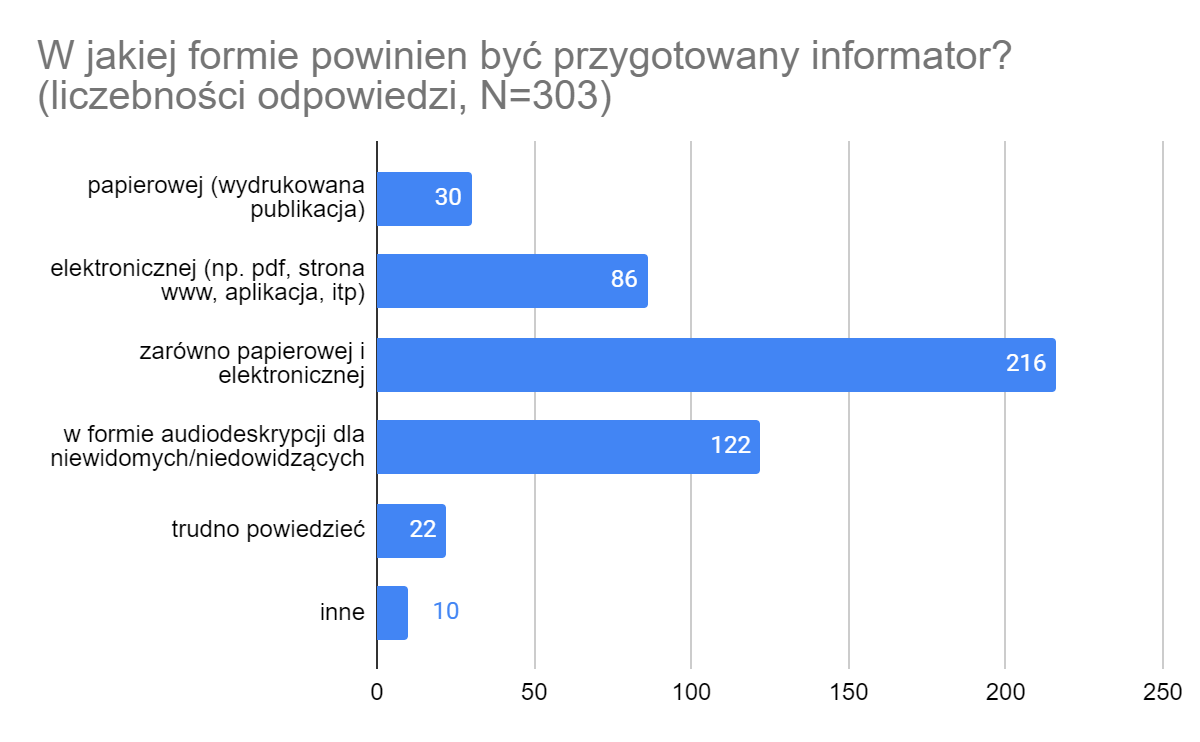 10. Co może zachęcić do lektury informatora?Odpowiadając na pytanie o to, co mogłoby zachęcić do sięgnięcia po informator osoby wypełniające ankietę wskazywały różne kierunki. Nieraz dotyczyły one treści i były spójne z przedstawionymi w rozdziale: Tematy, jakie powinny znaleźć się w przewodniku. Pozostałe, które zostały omówione poniżej, dotyczyły tego, co powinno się znaleźć w informatorze, jak treści powinny być przedstawione, jak publikacja ma być promowana. Pojawiły się również informacje odnośnie motywacji wewnętrznych, które sprawiają, że chętnie się sięgnie po publikacje.Co powinno znaleźć się informatorze?Oprócz opisanych we wcześniejszych rozdziałach tematów, uczestniczki i uczestnicy ankiety wskazali też inne charakterystyki dotyczące zawartości publikacji. Wskazali, że powinna zawierać ciekawostki, mapy, a w wersji elektronicznej umożliwiać oglądanie z jej poziom meczów np. Motoru. Informacje, jakie będą prezentowane powinny być różnorodne i aktualne, jednocześnie także niszowe i zaskakujące, nietypowe. Wartością byłoby, gdyby to były informacje od młodzieży dla młodzieży. Jak powinny być przekazane informacje?Osoby wypełniające ankietę w dużej mierze zwracały uwagę na atrakcyjną formę publikacji, jej stronę wizualną. Przy czym najczęściej stawiano na czytelność, minimalizm, atrakcyjną i intrygującą grafikę oraz czytelny układ treści. Najważniejsze kierunki wskazane przez młodzież w tym zakresie to:interesująca strona www,interesujące rysunki,tekst estetyczny i czytelny, nie w dużych blokach: Krótkie opisy, zdjęcia. Zawsze wyglądają bardziej kusząco niż te rozbudowane bez grafiki,zrozumiałe dla młodszych treści,interesująca forma narracji, opowiadania: Zachęciłaby mnie gwarancja dobrego opowiadania i ciekawych faktów,szczerze,ładna okładka, interesująca, zaskakująca: kolory(kontrastowe), ciekawy napis na okładce, niespotykana oprawa graficzna,interesująca grafika na okładce,czytelna treść, układ tekstu i zdjęć,zwięzłość i wizualna forma podawania informacji: infografika, proste, krótkie i zwięzłe teksty, nie rozwlekane wypracowania i essey'e,estetyczna czcionka,duży widoczny tytuł,przejrzysty interfejs,słownictwo dostosowane do wieku odbiorców,łatwość obsługi,bezpłatny dostęp,wersja elektroniczna i interaktywna,z elementami grywalizacji.Jak powinien być promowany informator?Wskazywano tu na informację bezpośrednio od znajomej osoby, np. nauczyciela, dobrą reklamę oraz dodatkowe bonusy, korzyści:darmowe wejścia na basen,połączenie publikacji z profilami w socialmediach: Przejrzystość, profil na serwisie społecznościowym zamieszczający informacje o wszystkich ciekawych inicjatywach, festiwalach, warsztatach w Lublinie,promocja z wykorzystaniem gadżetu czy rabatów: Degustacja, dołączenie jakiegoś produktu- jedzenia bądź napoju,publikacja powinna być darmowa.Wśród osób wypełniających ankietę pojawiały się zarówno osoby wskazujące, że nic nie zachęci ich do sięgnięcia po publikację, jak i tacy, których zachęcać szczególnie nie trzeba. Motywuje ich do lektury informatora ciekawość, potrzeba znalezienia informacji o wybranym miejscu czy wydarzeniu. Jedna z osób wskazała, że wystarczyłaby wiedza, że taka publikacja istnieje. Podkreślano też, że dużą motywacją będzie sam brak znajomości Lublina. Wizję informatora, jaką można utworzyć na bazie odpowiedzi na omawiane w tym rozdziale pytanie bardzo dobrze podsumowuje poniższy cytat:Wersja elektroniczna, najlepiej aplikacja (darmowa!), która będzie intuicyjna i szybka. I najfajniej jakby przewodnik tworzyli ludzie, sami będący jego grupą docelową. Do tego przejrzysty, nowoczesny dizajn. Myślę, że dobrym chwytem byłoby również dostawanie powiadomień, np. dziś bilety na wystawę Beksińskiego za dyszkę, albo grupa powyżej 10 osób wchodzi za darmo.Fajny by był również podział na kategorie wiekowe: zakres 10-30 lat do którego zalicza się młodzież jest bardzo szeroki; to ludzie o różnych doświadczeniach, potrzebach i możliwościach (np. finansowych).Wypowiedź z ankiety11. PodsumowanieRaport podsumowuje bardzo konkretne odpowiedzi na zadane pytania. Ze względu na użytkowy charakter badań, dający inspiracje i kierunki do stworzenia informatora dla młodych, ukazany materiał jest swego rodzaju mapą patrzenia młodych na miasto. Specyfika badań, dążenie do uzyskania listy tematów, sprawiają, że nie rozmawialiśmy z młodzieżą o wartościowaniu wskazanych tematów czy nadawaniu im priorytetów. Nie wskazujemy więc w raporcie, które treści są najważniejsze, choć podkreślamy, co pojawiało się szczególnie często, a co sporadycznie. Wyraźna jest w młodszych grupach wiekowych tendencja do mówienia o miejscach oficjalnych, turystycznych, znanych symbolach miasta. Starsza młodzież, począwszy od szkoły ponadpodstawowej, poszukuje w mieście swoich przestrzeni, miejsc do spędzania czasu i realizacji zainteresowań. Z kolei młodzież studencka i z najstarszej grupy wskazuje zarówno świadomość bogatej oferty Lublina, jak i jego braki. Badania pokazują dużą różnorodność patrzenia na miasto przez młodzież. Dość jasno wskazują najważniejsze kierunki, ale nie dają listy zamkniętej. Być może, w kontekście tworzenia informatora , jest to zaletą, bo pozwala na tworzenie wielu warstw tematycznych.Ważnym elementem badań była rozmowa z młodzieżą o formie informatora. Dla młodych ludzi publikacja papierowa ma sens tylko wtedy, jeśli będzie jej towarzyszyć wersja elektroniczna. Bogactwo pomysłów na aplikację pozwala i zachęca, by na tej bazie pomyśleć o przyszłych rozszerzeniach informatora w wersji wirtualnej i interaktywnej.ZałącznikiZałącznik nr 1 Zestawienie pytań z warsztatówPoniżej zostały przedstawione kategorie i pytania i różnych grupach wiekowych. Osoby do 14 lat Usługi gastronomiczne - 28 zapytań w tej kategorii Lokalizacja lokaliGdzie można tanio i dobrze można zjeść? - 4 wskazania w tym temacie Gdzie możesz dobrze zjeść? - 3 wskazania z tym temacie Gdzie najeść się za 10 zł?Gdzie można za darmo zjeść? Gdzie jest najlepsza restauracja? - 4 wskazania w tym temacie Gdzie można pójść do restauracji? Jakie są restauracje?Gdzie warto zjeść w Lublinie?Gdzie jest kocia kawiarnia?Smaki LublinaGdzie są najlepsze lody w Lublinie? - 4 wskazania w tym temacie Co warto zjeść w Lublinie?Najlepszy kebab w Lublinie? - 3 wskazania z tym temacie Gdzie najlepszy cebularz w Lublinie?Gdzie jest najlepsza piekarnia w Lublinie? Gdzie jest najlepsze bubble tea w Lublinie?Gdzie mogę znaleźć najlepsze burgery w mieście?Gdzie jest dobra pizza?Gdzie zjem sękacza?Sklepy/galerie - 27 zapytań w tej kategorii Galerie handloweGdzie znajdują się galerie handlowe?Jakie są sklepy w Lublinie (galerie)? Jakie są galerie w Lublinie?Najlepsze centrum handlowe to …?Gdzie jest najlepsza galeria?Najbardziej znana galeria w Lublinie?Jaka jest największa galeria w Lublinie?Gdzie znajduje się najczęściej odwiedzana galeria handlowa w Lublinie?W którym centrum handlowym jest najwięcej sklepów?Czym dojechać do Olimpu?SklepyIle jest sklepów Żabka w Lublinie? Najlepszy sklep spożywczy w Lublinie?Gdzie mogę znaleźć Kerfusia w Lublinie? 3 pytania w tym zakresie Gdzie jest sklep, do którego ludzie uwielbiają chodzić w sobotę (Lidl)? - 2 pytania w tym zakresie Gdzie jest najbliższy Carrefour?Gdzie najlepiej chodzić na zakupy?Najlepsze sklepy w Lublinie?Jakie są sklepy, w których inflacja nie wzrosła?Dlaczego ciężko kupić w Lublinie gry (komputerowe)?Gdzie jest fajny lumpeks?Gdzie w Lublinie znajduje się ogród zoologiczny?Spis wszystkich sklepów w Lublinie.Komunikacja/transport publiczny - 21 pytań w tej kategorii LokalizacjaJakim autobusem dojedziemy na Stare Miasto?Czym dojechać do Olimpu?Jak dojechać do Ogrodu Saskiego?Jak dojechać na lotnisko?Jakim autobusem można dojechać do centrum Lublina?Jakie jest połączenie autobusowe Świdnik-Lublin?Jakie aplikacje mapowe są najlepsze?Transport międzymiastowyIle trwa podróż z Lublina do Warszawy różnymi środkami transportu?Jakie są perony?Czy w Lublinie jest lotnisko? Komfort komunikacji w różnych aspektachDlaczego komunikacja miejska w Lublinie się spóźnia?/Czemu mój bus miejski się spóźnia? Czemu bilety MPK są takie drogie?Kiedy naprawią ulicę Głęboką? Czemu w trakcie deszczu ulica Głęboka zamienia się w rzekę? Transport w mieścieJaka jest komunikacja miejska w Lublinie?Z jakich środków transportu korzystać?Które autobusy mają najwięcej przystanków?Jak nazywa się aplikacja do sprawdzania rozkładów autobusów?Jak przemieszczać się za darmo po Lublinie?Inne w zakresie komunikacjiNa której stacji można tanio tankować?Historia i tradycja - 16 zapytań w tej kategorii Zabytki (turystyka)Jakie na terenie Lublina są ważne zabytki?Co zwiedzić w Lublinie?TradycjaJakie są tradycyjne potrawy lubelskie?Ile jest rodzajów cebularzy?Ciekawostki o Lublinie związane z historią LublinaCzemu Brama Krakowska jest w Lublinie?Jaki jest najstarszy budynek na Starym Mieście w Lubinie?Ile razy Jan Paweł II był w Lublinie?Ile lat istnieje już Lublin? Czy Lublin był kiedyś stolicą? Ile razy Lublin był zajmowany przez najeźdźców?Kiedy powstał pierwszy teatr w Lublinie?Czemu w herbie Lublina jest kozioł? Ile lat ma zamek lubelski? Jakie są strony o II Wojny Światowej w Lublinie?Kto sławny pochodzi z Lublina?Ile lat funkcjonuje najstarsze muzeum w Lublinie?Kultura - 13 pytań w tej kategorii Wydarzenia kulturalne - festiwaleW jakich terminach odbywają się Jarmarki oraz Festiwale?Skąd wziął się zwyczaj Karnawału Sztukmistrzów?Kiedy odbywa się Karnawał Sztukmistrzów?Koncerty, kinoGdzie w Lublinie można pójść na koncert?Jakie są kina w Lublinie? Jakie jest najlepsze kino w Lublinie? - 7 zapytań o kinoKsięgarnieJak dojść do Yatty (księgarnia z Mangą)? Jakie są publiczne księgarnie w Lublinie?Sport - 12 zapytań w tej kategorii Infrastruktura sportowaGdzie pójść na basen? Gdzie są baseny w Lublinie?Jakie są najlepsze baseny w Lublinie?Jaki jest stadion w Lublinie?Czy można znaleźć lodowisko w Lublinie?Od kiedy jest otwarte lodowisko w Lublinie?Gdzie można pójść na darmową siłownię?Gdzie można pojeździć na rowerze?KibicowanieGdzie oglądać żużel?Jak nazywa się klub żużlowy?Gdzie można oglądać piłkę nożną?Aktywność sportowaJakich sportów można spróbować w Lublinie?Młodzieżowe miejsca (ogólnie) - 12 zapytań w tej kategorii Jakie są najczęściej odwiedzane miejsca przez młodzież w Lublinie?Gdzie można fajnie spędzić czas w Lublinie? - 2 wskazania Gdzie najlepiej spędzić wolny czas w Lublinie?Gdzie spędzić wolny weekend?Gdzie warto pójść w Lublinie?Co można znaleźć w Lublinie?Najlepsze atrakcje w Lublinie?Jakie jest dobre miejsce na spotkania w Lublinie?Jakie są dobre miejsca na wycieczki klasowe?Gdzie w Lublinie można fajnie świętować urodziny?Gdzie zrobię najlepsze wesele?Edukacja - 7 zapytań w tej kategorii UczelnieJakie są uczelnie wyższe na terenie Lublina? Jakie są najczęściej wybierane uczelnie w Lublinie?Jakie są najlepsze uczelnie w Lublinie?Szkoły wyższeRanking liceów w LublinieKtóre liceum jest na najwyższym poziomie?Jaka jest najlepsza szkoła w Lublinie? Szkoły językoweGdzie w Lublinie znaleźć kursy z języka hiszpańskiego?Parki i rekreacja na terenach otwartych - 6  zapytań w tej kategorii Gdzie najlepiej pójść na spacer?Ile jest drzew w ogrodzie Saskim? Ile jest gatunków roślin w ogrodzie Botanicznym? W którym parku jest najlepszy plac zabaw?W którym lesie są najlepsze grzyby?Jak dojechać do Ogrodu Saskiego?Usługi związane z zakwaterowaniem - 4 zapytania w tej kategorii Jakie są hotele w Lublinie?Gdzie są tanie apartamenty w Lublinie?Gdzie można mieć noclegi w Lublinie?Gdzie można za darmo przenocować?Rozrywka - 4 zapytania w tej kategorii Gdzie jest najlepszy klub w mieście?Gdzie można dostać dużo rozrywki?Najlepsze miejsca rozrywkowe w Lublinie?Gdzie pograć w kręgle?Usługi medyczne - 3 zapytania w tej kategorii Jakie są szpitale i przychodnie w Lublinie? - 2 zapytania Jaki jest najlepiej oceniany szpital?Dane o Lublinie - 3 zapytania w tej kategorii Ile km2 ma Lublin?Ile jest ludzi w Lublinie?Czy Świdnik to część Lublina? Bezpieczeństwo - 2 zapytania w tej kategorii Jak nie zostać pobitym?Dlaczego nie chodzić na Lubartowską i Bronowice?Usługi finansowe -  2 zapytania w tej kategorii Gdzie rozlokowane są bankomaty przy dużych sklepach?Gdzie można znaleźć banki w Lublinie?Inne Gdzie jest źródełko?Czemu woda jest taka zakamieniona?Dlaczego Lublin przeznaczył 100 tysięcy na ławkę? Co mówi polskie prawo na temat kąpania się w fontannie na placu Litewskim? Gdzie najlepiej kupić mieszkanie?Gdzie najbliższy paczkomat?Najbardziej znienawidzona organizacja w Lublinie?Gdzie są darmowe toalety?Dlaczego Lublin stał się Europejską Stolicą Młodzieży 2022r.?Osoby od 14 lat do 19 latUsługi gastronomiczne - 40  zapytań w tej kategorii Lokalizacja lokaliGdzie jest najlepsze jedzenie w Lublinie? 5 wskazańJakie restauracje są najlepsze?Jaki jest najlepszy bar w Lublinie?Jaka jest najlepsza kawiarnia w Lublinie? 4 wskazania Gdzie jest najbliższy McDonald? - 2 wskazania Gdzie można dobrze i tanio zjeść? 5 wskazań Gdzie jest najtańsze jedzenie? 2 wskazaniaGdzie można zjeść? 2 wskazaniaGdzie można wypić dobrą kawę?Gdzie można wypić dobrego drinka?Jak długo jest otwarta kocia kawiarnia? Bary mleczne, domowe niedrogie jedzenieGdzie znajduje się restauracja „Czarcia łapa”?Smaki LublinaGdzie można kupić bubble tea?Gdzie jest najlepsza lodziarnia w Lublinie?W jakim miejscu jest dobre sushi? - 2 wskazania Gdzie jest najlepszy kebab w Lublinie, top 10 kebabów w Lublinie 3 wskazania Restauracje mniejszości etnicznych?Jaka jest najlepsza pizzeria w Lublinie? - 2 wskazaniaNajlepsze cebularze?Gdzie znajdę dobrą naleśnikarnie?Gdzie znajdę najlepsze pierogi, kebab, lody, herbatę i ciacho?Komunikacja/transport publiczny - 28 zapytania w tej kategorii LokalizacjaJak dostać się do Vivo, Plaza, Felicity, Brama Krakowska, Majdanek, PKP, PKS, kino Bajka, Hempla, Plac Litewski? 13 wskazań w tym temacie Jak dojadę …?Jak dojechać z miejsca x do miejsca y MPK? Jak dojechać z Parku Bronowice na Plac Litewski?Jak dojść na plac litewski?Środki transportu w mieścieJak kupić bilet autobusowy? - 2 wskazania Jak kupować bilet autobusowy?Ile kosztuje?Gdzie są najlepsze punkty przesiadkowe?Linie autobusowe, jak łatwiej przemieszczać się?Jaki jest rozkład autobusowy?Gdzie darmowe parkingi?Gdzie są najlepsze trasy rowerowe? 2 wskazania Jakie aplikacje zainstalować ułatwiające podróż?InneGdzie jest wypożyczalnia samochodów?bolt kodyMłodzieżowe miejsca (ogólnie) - 27 zapytań w tej kategorii Najlepsze miejsce na spotkanie? 3 wskazaniaGdzie można spotkać się ze znajomymi? Gdzie wyjść ze znajomymi?Gdzie najlepiej spotkać się z znajomymi/pójść na randkę?  Gdzie zabrać dziewczynę na randkę?Co można robić ze znajomymi w Lublinie?Gdzie można się spotkać (np. Hempla)?Co można zobaczyć w Lublinie?Miejsca warte wizyty?Jakie są atrakcje w Lublinie? 4 wskazania Jakie są ciekawe miejsca w Lublinie? Co ciekawego jest na Starym Mieście?Najpiękniejsze miejsce nocą? Jakie są najbardziej oblegane atrakcje w Lublinie?Jakie są polecane miejsca dla osób starszych, młodzieży?Miejsce spotkań młodychGdzie jest najlepsze miejsce na odpoczynek?Gdzie można się pouczyć?Gdzie można zrobić ładne zdjęcia? Klimatyczne, Instagramowe miejsca do zdjęć?Jakie są wydarzenia organizowane dla młodzieży?Gdzie znaleźć miejsce przyjazne dla osób LGBT+?Kultura - 18 zapytań w tej kategorii Koncerty, kino, teatry, galerie sztuki Gdzie są kina? 2 wskazania Kiedy odbywają się koncerty w Lublinie?Jakie i kiedy są koncerty w Lublinie?Gdzie są kina i teatry?W jakim kinie w Lublinie są najciekawsze, najlepsze oferty filmowe i gdzie?Jakie są ciekawe muzea w Lublinie?Jakie i gdzie można znaleźć dzieła artystów w Lublinie?Gdzie można zgłębić sztukę?Gdzie znajduje się teatr/teatry?Gdzie jest Majdanek? Gdzie jest CSK?Wydarzenia kulturalneKiedy odbywają się pokazy fontann na Litewskim?Jakie fajne są wydarzenia w Lublinie?Czy warto pójść na Noc Kultury?Kiedy w Lublinie są festiwale?Jakie wydarzenia kulturalne odbywają się w Lublinie i kiedy?InneO co chodzi z wiśnia Bakajoko?Sklepy/galerie - 13 zapytań w tej kategorii Galerie handloweJakie galerie handlowe są w Lublinie? 3 wskazania Jakie są najciekawsze galerie handlowe? Kiedy jest zamykane Vivo?Największa galeria w Lublinie?Gdzie najbliższa galeria?Gdzie znajduje się galeria VIVO?SklepyGdzie znajduje się najbliższy sklep monopolowy?Jakie są najbliższe sklepy spożywcze? - 3 wskazania najbliższa żabkaGdzie najlepiej robić zakupy?Najlepsze lumpy w Lublinie?Rozrywka – 10 wskazań w tej kategorii W jakim klubie najlepiej spotkać się ze znajomymi? Jaki jest najbliższy? Najlepsze kluby w Lublinie? 3 wskazania W jakim klubie można być od 17 roku życia?Gdzie iść na najlepszy melanż/ imprezę?Najbliższy bilard w Lublinie?Ile mniej więcej kosztuje escape room? Lokalizacje atrakcji, rozrywek ( domy strachu itp.)Usługi związane z zakwaterowaniem - 9  wskazań w tej kategorii Najtańszy nocleg w Lublinie 5 wskazań Najlepszy nocleg w Lublinie?Ile kosztuje wynajem mieszkania?Mieszkania do wynajęcia w LublinieGdzie nocować?Sport - 9 wskazań w tej kategorii Najbliższe mecze piłki LublinGodziny otwarcia IceManiiGdzie znajduje się Arena Lublin?Gdzie jest Aqua Lublin? Gdzie jest stadion żużlowy?Jak można aktywnie spędzić czas?Opis atrakcji (np. ścianki wspinaczkowe, kręgle) w galeriachGdzie można pograć w piłkę?Gdzie są baseny?Parki - 9 wskazań w tej kategorii Jaki park w Lublinie jest najciekawszy do zwiedzania, pochodzenia sobie żeby się odprężyć? Czy wstęp do Ogrodu Saskiego jest płatny?Czy na saskim można pić/palić?Gdzie znajduje się zalew?Gdzie można wybrać się na spacer? 3 wskazania Gdzie można wyluzować?Najlepsze trasy spacerów, ładne widok?Historia i tradycja -  6 zapytań w tej kategorii Gdzie jest zamek? Co można zobaczyć na zamku?Jakie są zabytki w Lublinie? Zabytki LublinJakie są znane osoby z Lublina?Co można zobaczyć/zwiedzić w Lublinie? Atrakcje turystyczneBezpieczeństwo - 6 wskazań w tej kategorii Czego nie robić na Bronowicach po 23?Gdzie lepiej nie chodzić w Lublinie?Co zrobić aby cię nie okradli i nie pobili?Jakich linii autobusowych i ulic unikać?Jakie są bezpieczne dzielnice w Lublinie?Najbezpieczniejsze i najniebezpieczniejsze miejsca w Lbn (dzielnice)Działalność społeczna - 5 wskazań w tej kategorii Jakie akcje charytatywne są organizowane w Lublinie?SchroniskaFundacjeWolontariatyDomy opiekiEdukacja - 4 wskazania w tej kategorii Jakie są najpopularniejsze uczelnie w Lublinie?Jakie są w Lublinie uczelnie?Jakie są najlepsze szkoły w Lublinie? 2 wskazania Dzielnice - 3 wskazania w tej kategorii Gdzie znajduje się dzielnica x?Co się dzieje na Bronowicach?Gdzie znajdują się Tatary?Praca - 2 wskazania w tej kategorii Praca od 16 lat LublinOferty pracy w Lublinie?Usługi medyczne/psychologiczne -  2 wskazania w tej kategorii Gdzie jest najbliższy szpital dziecięcy/psychiatryczny? Gdzie można znaleźć wsparcie psychologiczne?Dane o Lublinie/Ciekawostki o LublinieNajwyższy punkt w Lublinie?Gdzie jest ławka za 100 000zł?InneDlaczego Lublin to miasto inspiracji?Gdzie jest najbliższy kościół?ceny w mieścieGdzie można znaleźć informacje?Jaki jest najlepszy cmentarz? Jakie są godziny otwarcia obiektów?Osoby od 20 lat do 30Usługi gastronomiczne - 25 zapytań w tej kategorii LokalizacjaNajlepsze miejsca z wege jedzeniem? 2 wskazaniaGdzie można tanio i smacznie zjeść? Gdzie dobrze zjem za ludzkie pieniądze? - 5 wskazań Gdzie najtaniej zjeść obiad?W której knajpie są zniżki dla studentów    Gdzie zjeść? 2 wskazania Best restaurantsMiejsca z fajnym klimatem (restauracje, puby, kawiarnie) Gdzie są kawiarnie ze zwierzętami?pub piwnypijalnia wódkiJakie są restauracje w Lublinie?Najlepsza cukiernia w Lublinie?SmakiGdzie można wypić dobre drinki?Najlepsza kawa w Lublinie? Gdzie zjeść najlepszą pizzę? Gdzie są dobre drinki, kawa, koktajle, shoty?Co lokalnego zjeść w Lublinie?Gdzie jest najlepsza pasta w Lublinie?Gdzie znaleźć prawdziwe lubelskie jedzenie Komunikacja - 17 zapytań w tej kategorii Jakim środkiem transportu poruszać się po Lublinie?Jak poruszać się po mieście?Gdzie wyrobić bilet miesięczny?Gdzie i jak załatwić bilet miesięczny do przejazdów autobusowych? How to get a train ticketJak kupić bilet na autobus?Jak zapoznać się z rozkładem komunikacji miejskiej?Public transportŚrednie czasy przejazdów autobusami z miejsca na miejsce o różnych porach dnia (godziny szczytu) Przystanki autobusoweGdzie tanie paliwo?Gdzie myjnie samochodowe? Gdzie znajdują się darmowe parkingi lub takie, na których zwykle łatwo zaparkować i dotrzeć do centrum? Informacje dotyczące poruszania się komunikacją miejską- dojazd do zabytków, lokalizacja dworców, bilety czasowe itp.  Miejsca przyjazne rowerzystom? Jak dojechać na Zalew Zemborzycki?Jak z Lublina dostać się do swoich krajów?Różne usługi - 14 wskazań w tej kategorii Najlepsze, najbezpieczniejsze studio tatuażu? Najlepszy fryzjer? 3 wskazania Najlepsze studio paznokci? Gdzie zrobić rzęsy?Drukarnie Lublin?Najlepsza kwiaciarnia? Najlepszy kantor? Gdzie jest darmowe wifi? Gdzie zrobić ksero?Gdzie jest darmowe WifiGdzie za darmo WC Gdzie można naładować telefon?Miejsca młodych - 11 zapytań w tej kategorii Pokój/mieszkanie na wynajem? Gdzie można tanio przenocować? 2 wskazania Jak w Lublinie znaleźć mieszkanie? 2 wskazania Apartamenty centrum z własną łazienką Jakie akademiki są najlepsze?Mapy kampusów i budynków uczelni Lubelskich z zaznaczeniem jakie kierunki najczęściej mają zajęciach w których budynkach, by ułatwić wybór mieszkania do wynajęcia (w jakiej okolicy) Ciche miejsce do nauki? Co można zobaczyć w Lublinie?Chill spots in lublinNajbardziej klimatyczne miejsca na spotkania to … ?Gdzie poznać ludzi? Gdzie pograć w gry ze znajomymi?Miejsca przyjazne dzieciom Miejsca bez dzieci Ukryte kameralne miejscówki np Między Słowami- nie promowane w google Na jakie eventy warto przyjechać do Lublina? Jakie atrakcje w Lublinie (nietypowe, niestandardowe)?Sklep/galerie - 9 zapytań w tej kategorii Gdzie zrobić najtańsze zakupy w Lublinie? 2 wskazania Najlepsze sklepy z tanią odzieżą? Gdzie dobre lumpeksy?Który sklep jest najlepszy w Lublinie?Jakie są w Lublinie centra handlowe?Centra handlowe (adresy)Alkohole 24/hSklep rybnyPocztaTurystyka - 9 wskazań w tej kategoriiCo można zobaczyć w Lublinie? 3 razyCo lokalnego zjeść w Lublinie?Gdzie kupić pamiątki?  2 wskazania Informacje o akcjach promocyjnych/kartach dla turystów Ciekawe miejsca na nocne zwiedzanie Ile czasu poświęcić na zwiedzanie poszczególnych obiektów? Zakwaterowanie - 8 zapytań w tej kategorii Pokój/mieszkanie na wynajem? Gdzie można tanio przenocować? 2 wskazania Jak w Lublinie znaleźć mieszkanie? 2 wskazania Apartamenty centrum z własną łazienką Jakie akademiki są najlepsze?Mapy kampusów i budynków uczelni Lubelskich z zaznaczeniem jakie kierunki najczęściej mają zajęciach w których budynkach, by ułatwić wybór mieszkania do wynajęcia (w jakiej okolicy) Kultura - 8 wskazań w tej kategorii Najlepsze koncerty w Lublinie? Gdzie są koncerty?Darmowe spektakle? Gdzie iść na złoty samolotowe?Gdzie iść na maraton filmowy?Gdzie można pójść do kina? 2 wskazania W jakich wydarzeniach kulturalnych warto wziąć udział?Gdzie znajdę darmowe wydarzenia typu koncerty, spektakle? Sport - 8 zapytań w tej kategorii Najlepsza siłownia w Lublinie? 2 zapytania Baseny w Lublinie? Czy w Lublinie są obiekty sportowe, z których można korzystać? (bezpłatnie)Do jakiego klubu sportowego zapisać dziecko?Jakie kluby piłkarskie są w Lublinie?Jakie sporty są popularne w Lublinie?Best skateboarding spotsPraca - 7 zapytań w tej kategorii Jak znaleźć pracę w Lublinie? 2 wskazaniaPraca dla studenta – gdzie szukać? Gdzie znaleźć pracę zaoczną?Jak otworzyć swój biznes w Lublinie?Dofinansowanie na rozkręcenie własnego biznesu gdzie zdobyć? Jak z rynkiem pracy dla nauczycieli?Rozrywka - 6 zapytań w tej kategorii Nocne życie w Lublinie? Night life in LublinTymczasowe eventy Gdzie są dobre kluby?Czy można pójść na imprezę 30+ (w Lublinie)?Jakie są czynne kluby w mieście (w jakich godzinach wstęp jest free)?Zniżki/Stypendia - 5 zapytań w tej kategorii Gdzie są honorowane zniżki studenckie? 2 wskazania Gdzie można ubiegać się o zasiłek mieszkaniowy?Gdzie składać dokumenty na stypendium? Usługi medyczne /psychologiczne -5 wskazań w tej kategorii  Jakie są najlepsze szpitale w Lublinie? Najszybsza pomoc medyczna w Lublinie? Gdzie znaleźć lekarza? Adres szpitalaCentrum pomocy psychologicznejParki i Rekreacja - 5 zapytań w tej kategorii Najlepsze miejsce do rekreacji?Gdzie są tereny zielone w Lublinie?Gdzie warto wybrać się na spacer np. spacery w dzielnicy?Miejsca, parki dla dzieci?Jak dojechać na Zalew Zemborzycki?  Edukacja - 4 zapytań w tej kategorii Kursy językowe – gdzie szukać? Na jakiej uczelni warto studiować?Jakie są uczelnie w Lublinie?Jakie liceum, szkołę podstawową, przedszkole wybrać?Sprawy urzędowe -  3 zapytania w tej kategorii Gdzie można starać się o ubezpieczenie zdrowotne? Gdzie złożyć wniosek o PESEL?How to get PESEL numberDziałalność społeczna - 2 zapytania w tej kategorii Gdzie można stać się wolontariuszem w Lublinie?W jakie działania mogę się zaangażować i gdzie szukać o nich informacji?Dzielnice W jakiej części Lublina najlepiej mieszkać?Usług finansoweKtóry bank jest najlepszy?Zainteresowania Kółka zainteresowań – gdzie szukać? InneWydarzenia w Lublinie w ten weekend? schroniska Weather Lublin Miejsca przyjazne psom?Jakie ciekawe małe inicjatywy warto odwiedzić/obserwować - Mini targi rzemiosła, targi eko żywności Kolektywy spożywcze, zero-waste?Gdzie można wejść z psem (restauracje, zabytki)?Gdzie znaleźć informacje o nadchodzących wydarzeniach w Lublinie? Które instytucje mają darmowe wydarzenia?Co można robić w Lublinie przed południem? Załącznik nr 2. Wypowiedzi z ankiety - Jakich informacji szukają o Lublinie i życiu w nim?Pośród 129 wypowiedzi z ankiet młodzież (do 14 lat) często opisywała, że nie szuka żadnych informacji. Poniżej zostały przedstawione zostały tematy na jakie odpowiedzi osoby w tym wieku szukają: komunikacja - najczęściej pytano o rozkład jazdy oraz jak gdzieś dojechać, rzadziej o bilet elektroniczny MPK,  sport - kiedy są mecze piłki nożnej kobiet, gdzie są boiska, gdzie są baseny, gdzie są w okolicy skateparki, jakie są wyniki Motor Lublin (tabela 2 liga), kiedy gra Motor (piłka nożna),  gdzie znaleźć informacje o klubie piłkarskim Sygnał Lublin, gdzie jest boisko Vrotcovi i czy stadion lublinianki, poszukiwano informacje  Dancemanii, o żużlu czy stadionie żużlowym, restauracja/knajpki czy kawiarnie - dlaczego nie ma w Lublinie Starbucksa, gdzie jest najtańszy i smaczny kebab, gdzie można zjeść dobre jedzenie,kultura - głównie pytania o koncerty w Lublinie oraz jedno pytanie odnośnie imprez na Targach Lublin,aktualne wydarzenia - szukano informacji o tym co się działo ostatnio w mieście np. gdzie ostatnio palił się dom i sprawdziłem co się stało, wiadomości na temat wypadku samochodowego w Lublinie,zabytki - ile ma zabytków, jakie są najpiękniejsze zabytki, jakie są szlaki w Lublinie; historia miasta - ile czasu Lublin był stolicą Polski, jak wyglądał kiedyś, jaka jest historia dzielnicy Dziesiąta,edukacja - szukano informacji o szkołach ponadpodstawowych Lublinie,podstawowe informacje o Lublinie - jaka jest powierzchnia, ile ma mieszkańców, ilu Ukraińców jest w Lublinie, parki - szukano informacji o parkach, ogrodzie botanicznym, szukano lokalizacji miejsc odpoczynku (jak parków, ogrodów), wolontariat , działalność społeczna - pytano o tymczasowe akcje charytatywne, zbierano informacje na zbiórkę,policja - zapytano o policję w Lublinie, pasje - zapytano o różnych zajęciach organizowanych na mieście,szukanie miejsc, np. Plac Litewski, miejsc rozrywki: gdzie jest Laser City, ulic: Al. Spółdzielczości Pracy, miejsc sportowych: boiska, stadion Lublinianki,  na google maps trasa do Lublina, ogólnie co robić w Lublinie - co można robić w tym pięknym mieście inspiracji, jakie są ciekawe miejsca w Lublinie, jakie są atrakcje w Lublinie. Pośród 133 wypowiedzi z ankiet młodzież (od 15 do 19 lat) można wywnioskować, że często młodzież szuka informacji odnośnie usług gastronomicznych, komunikacji miejskiej i ogólnie miejsc gdzie można spędzać czas ze znajomymi.  Poniżej zostały przedstawione zostały tematy na jakie odpowiedzi osoby w tym wieku szukają: komunikacja - gdzie są przystanki w mieście, jak dojechać np. do ZUS, jaki jest rozkład jazdy komunikacji miejskiej, informacje gdzie jest jakaś ulica czy obiekt w Lublinie, przebudowy i kiedy się kończą, gdzie są parkingi,kultura - jakie są wydarzenia kulturalne w mieście np. nowo-cyrkowe, gdzie są koncerty, kiedy będzie Start Fest, gdzie jest instytucja np. Dom Słów, Warsztaty Kultury, Majdanek, gdzie i kiedy są koncerty, gdzie są wystawy, wernisaże, Imprezy filmowe,rozrywka - jakie są imprezy w mieście, miejsca gdzie można fajnie spędzić czas ze znajomymi, kiedy jest Holi święto kolorów, gdzie są kina w Lublinie,  ESM - jakie działania zostaną podjęte w związku Europejskiej Stolicy Młodzieży, wydarzenia w przestrzeni Hej!, Gdzie jest i czym jest Hej!, gastronomia - gdzie jest jakaś restauracja, dobra kawiarnia, gdzie jest najlepsza pizza, gdzie są ciekawe restauracje warte odwiedzenia,sport - gdzie są kluby sportowe, jakie są wydarzenia sportowe np. półmaraton lubelski, gdzie są siłownie w mieście, po ile są wejścia na Icemanię, o której odbywają się mecze koszykówki kobiet i mecze siatkówki Pucharu Polski,partycypacja - jakie są projekty obywatelskie,stypendia - jakie są stypendia w mieście, jakie są programy Erasmus+ ,bezpieczeństwo - jak być bezpiecznym w mieście, promocja miasta - szukanie Instagramu Miasta, praca - jakie są oferty pracy, czy jest to miasto z dobrymi perspektywami zawodowymi,rozwijanie pasji - gdzie są kursy fotograficzne, turystyka - informacje związane z historia starego miasta lub zamku lubelskiego, gdzie są schrony,informacje o Lublinie - jaka jest liczba mieszkańców, ile Lublin ma powierzchni, kto znany się urodził w Lublinie, kiedy powstał Lublin, edukacja - czy warto podjąć studia w Lubinie, jakie są studia medyczne, czy są warsztaty odnośnie wyboru kierunków studiów,wolontariat - czy można się w coś się zaangażować,miejsca spotkań - LGBT plus miejsca, gdzie można spędzać czas ze znajomymi, gdzie są najlepsze miejsca spotkań, miejsca gdzie można pospacerować, odpocząć, zobaczyć ładne widoki,co się dzieje w mieście - informacje codzienne spotted itd.,urzędy - gdzie pójść wyrobić sobie prawo jazdy, gdzie składać wnioski o wydanie dowodu osobistego. Pośród 29 wypowiedzi z ankiet młodych osób w wieku (od 20 do 25 lat) i 11 osób w wieku od 26 do 30 lat można wywnioskować, że najbardziej interesujące są informacje odnośnie usług gastronomicznych oraz komunikacji miejskiej.Poniżej zostały przedstawione zostały tematy na jakie odpowiedzi osoby w tym wieku szukają: wolontariat -  jakie są miejsca gdzie można realizować społecznie (wolontariat), jaki jest wolontariat w Lublinie,sprawy urzędowe - jak dostać orzeczenie o niepełnosprawności,gastronomia - restauracje, bary mleczne,sport - informacje o Lubelskich drużynach sportowych, jakie są darmowe zajęcia sportowe w Lublinie, informacje o sportowych zajęciach grupowych, informację na temat klubu siatkarskiego LUK Lublin, gdzie są boiska do różnych sportów, sala do wynajęcie do tenisa stołowego,komunikacja - gdzie dojechać autobusem, cennik przejazdów komunikacją miejską praca - oferty pracy w LublinieESM - atrakcje związane ze Europejską Stolicą Młodzieży Lublin 2023, jakie są warsztaty w miejscu Hej!,turystyka - jak wyrobić Lubelską Kartę Miejską, spacery z przewodnikiem,promocja regionu - najbliższe wydarzenia na targach Lublin w parku ludowym, jarmarki lub akcje promocyjne firm które dają spróbować swoje produkty,kultura - jakie są koncerty w Lublinie, jakie są festiwale, jakie są nowe wernisaże, jaka jest aktualna oferta kulturalna, kiedy są Juwenalia, programu Międzynarodowych Spotkań Teatrów Tańca,informacje o Lubinie - ile ma mieszkańców, jakie są memy o Lublinie, co łączy Grunwald z Lublinem,noclegi i wynajmowanie mieszkań - cena za mieszkanie,rozwijanie pasji - kursy komputerowe,służba zdrowia - jak pójść do lekarzy w Lublinie,rozrywka - atrakcje dla dzieci.Załącznik nr 3. Zestawienie haseł wskazywanych, jako informacje do przekazania osobom, które poznają LublinW zestawieniu przedstawione są hasła w podziale na grupy wiekowe, uzyskane w ramach warsztatów badawczych i wzbogacone informacjami z ankiety online (w przypadku odpowiedzi złożonych nie były one przeformułowywane do haseł i nie są włączone w poniższy materiał). Zachowano oryginalną pisownię.Szkoła podstawowaAqua Aqua Lublin x 9Arenaarena Lublin x 5 Basen Słoneczny WrotkówBiedaBrama Krakowska x 2BronowiceBronowice noweBrowar LublinBubble TeaBystrzycaCebularz x 3Cebularze x 2Centrum miastaciekawa starówkaCSK x6Czechówdobra komunikacja miejska x2dobre jedzeniedobrzy żużlowcy x4fabryka LubellaFabryka WedlaFelicity x2Festyn parafialny za darmoFilharmonia x 2fontanna na starym mieście,podziemie pod starym miastemFontanny na Litewskim x 2fontanny na Placu Litewskim x 2Galeria Olimp x3galerie handlowa x4górki CzechowskieGórki Czechowskie x2Hej!Hemplaherbapol HistoriaImprezy w klubie RadośćKamieniceKatedraKino x 2kocia KawiarniaKomunikacja miejskakościół DominikanówKrakowskie przedmieście, Lidl x2 Litewski x 2Lody Bosko x 2Lody w Boskolokalny browar Perła x 2lotnisko w ŚwidnikulubellaLublin Plaza x 2ludzie Majdanek x 4mania skakaniamieszkania na lubartowskiejMoja rodzina Most w parku ludowymmpkMuzeum na Majdanku x 3muzeum na zamku x 2muzeum na Zamku Lubelskim x2nicNoc kultury ogród Botaniczny x 2Ogród Saski x 8Park Bronowiceparki i wąwozy x 2Park Ludowy x 7Park saskiPiękne, stare miasto plac litewski x 18Plac Po Farze x 3Plazaportal do Wilna x 2Przepiękne Stare MiastopszczółkaPunkt Kulturyratuszrestauracje Skansen x 9skate parkspóźniająca się komunikacja miejska x2stadion Lublinstadion żużlowystare miasto nocąStare Miasto x 28strefa wysokich lotówsuper ludzieSweet Factory x2Świątynia rapuSzaro, buro i ponuroteatr AndersenaTeatr OsterwyTrolejbusy x 2Unia Lubelska w Lublinie w roku 1569Vivo x 5wąwózwiele zabytkówWieża Trynitarska x 2wspaniałe kebaby x3ŻabkaZajezdnia autobusowa Zalew Zemborzycki x 4Zamek x 2Zamek Lubelski x 20Szkoła ponadpodstawowaAqua Lublin x 2AquaparkArena Lublin x 3Arianos Plaza Kebab Bezpłatne wc BombardinoBosko KawiarniaBosko lodziarniaBrama KrakowskaBronowice (x3)Bystrzycacebularz x 3cebularze x 3centra handloweciekawe miejsca CSK x 9CzechówDirty JoeDobre jedzenie Dobry dojazd do miasta dużo parków trampolin dużo wydarzeń kulturowychDuży wybór galerii x 2fajne imprezy Fajni, rozrywkowi ludzieFalcon Felicity miasto inspiracjiFilharmoniaFontanna MultimedialnaFontanna na Litewskim Fontanny x 2Fontanny na krakowskim Galeria labiryntgaleria na murze w SaskimGaleria Olimpgalerie galerie handlowe x 2Górki czechowskieGrodzkaHej!HemplaHotele dla zwierząt Icemania x 2Ikeaimprezy otwarte organizowane przez kluby, kawiarnia ,,Między słowami’’KebabKino Kino Plaza Klub (np. Bal) kocia kawiarniakoncertykorki Krakowskie przedmieście x 3kulturalepsza komunikacja miejskaLody Bosko Lubartowska Lubelska trasa podziemnaLudzieMajdanek x 3Mastersmasters bowling club olimp x 3McDonald x 2miasto inspiracji Miasto inspiracji seksu i libacji miasto studenckieMiasto studentów xddMiejsca do posiedzenia ze znajomymi most w Parku LudowymMotor LublinMrau Cafe kocia kawiarniaMuszla w Ogrodzie SaskimMuzeum wsi Lubelskiej Nekropolia Lipowanicnierówny terenOgród botaniczny x 3Ogród Saski  x 14Orlik Czechówka 2Ostrootwartość ludziPączki ze starej pączkarnipamiątkiPark BronowicePark dla zwierzątparkiPark litewskiPark Ludowy x 2 Park Zawilcowa KalinowszczyznaParZonaPerlierPerła x 2Picie ma saskim PKPPKSPlac Kaczyńskiego Plac Kaczyńskiego tzw. Hempla Plac Litewski (fontanny)Plac Litewski x 15Plac Litewski nocą Plac po farze x 2Plaza pobliskie miejscowości Pokaz fontann multimedialnychPortalPortal na Placu Litewskim Queen Mammarestauracja ,,Stare Indie’’restauracja ManekinRestauracja Tifosi Restauracja u braci Mazur x 2Restauracje x 2Rozkład tras rowerowychRusałkarynekSiłownieskansenSmart pizzaSpokojnie Spoko koncertyStadion MosirStadion żużlowy Stare Miasto x 12StarówkaStary Gajszkołaszkoła realnaSławin boisko do koszaTaras widokowy na CSKTaras w Vivo Targi regionalnych przysmakówTeatr Thai storyTrybunalskaTrybunalska City PubUMCSUnia Lubelskavivo Vivo dachVivo Lublin 2 Wąwóz CzubyWąwóz LSMwąwóz na Czubachwydarzenia edukacyjnewydarzenia kulturowe zabytkiZalew Zemborzycki x 4Zamek x 2Zamek królewskiZamek Lubelski x 2Zaułek HartwigówZPit Kaniorowa żużel życie towarzyskie Życzliwi ludzieZłoty samochodowe Ładna architekturaŁadna starówka ładne stare miastoładne widokiStudenci i studentkiAuchanBar Just CraftedBoskoCafe tifosiCebularz Centrum KulturyCentrum Spotkania KulturChatka żakaChińczykCKCziszaEuropiek galerieHeliumIcemaniaJakdojade Krakowskie Przedmieścielokale gastronomicznelubartowska MajdanekMeneleMojoMotor LublinMuzeum Wsi LubelskiejOgród Botaniczny UMCSOgród SaskiOstroPark ludowyPark LudowyPiękne miasto piwnica labiryntuPKP intercityPlac Litewski x 2Plazapub u szewcaryneksaskisckSerceStare Miasto x 4szwejkteatry TrójkatrolejbusyUniwersytety w LublinieVIVO!Zalew ZemborzyckiZamekzamek lubelskiZamek w LublinieŻużelŻycie studenckie Osoby w wieku 25 - 30bliskość przyrodyciekawi ludziefontanny na litewskimkamienice na Starym MieścieKrakowskie PrzedmieścieMiasto studenckiemuzeaMuzeum na Zamku x 4 Ogród botaniczny x 2Park akademicki pełno młodych ludziRynek Główny x 2Skansen x 4Stare Miasto x 7 teatryWiele uczelniWydarzenia kulturalne.„Akademia Miasto - Raport z badań do informatora o mieście dla młodzieży” badań jest jednym z działań edukacji obywatelskiej „Akademia Miasto”, zrealizowanym w ramach Europejskiej Stolicy Młodzieży Lublin 2023.Materiał powstał ze środków finansowych Miasta LublinWydawca: Urząd Miasta LublinBiuro Partycypacji Społecznejul. Peowiaków 1120-007 Lublintel. 81 466 25 65-662023@lublin.euwww.mlody.lublin.eu, www.youth.lublin.eu, www.lublin.eu/partycypacjafb Lublin is Youth IG lublin_is_youth  tiktok lublin_is_youthRealizator: Fundacja Zamek BełżyceBadania społeczne oraz raport: Lubelska Grupa Badawcza przy współpracy ze studencką grupa badawcząRedakcja/korekta: Lubelska Grupa BadawczaPartner: Wydział Pedagogiki i Psychologii UMCS